		European Communications Office (ECO)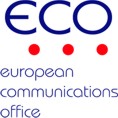 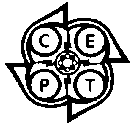 ECO REPORT 05cept, ecc and ec deliverablesRelation to application terminology specified in ECC Decision (01)03 Annex 2Updated: January 2022EXECUTIVE SUMMARYCEPT, ECC and EC deliverables can be searched and found in the EFIS database (https://efis.cept.org/), filtered by either frequency range(s) and/or application(s) terminology. The relation to the application terminology as defined in Annex 2 of ECC Decision(01)03 is shown in this Report.The List of Searchable Applications in Annex 2 of ECC Decision (01)03, is an important part of EFIS, because it describes the utilisation of a certain frequency band. This is key information that industry is interested in and the terms provide the starting point for a more detailed search in the national frequency tables.This Report is updated by the European Communications Office (ECO) when the ECC Decision (01)03 is updated and/or changes occur from CEPT, ECC and EC deliverables in the EFIS database (e.g. publication of new ECC deliverables). It is under supervision of the ECC Working Group Frequency Management and its EFIS Maintenance Group.ABBREVIATIONS	The list of abbreviations is provided in ECC Decision (01)03 ECC/DEC/(01)03.The following table includes a list of the CEPT, ECC and EC deliverables 
included in the EFIS database and their relation to the application terminology Used application terms in
 EFIS/ECA (European 
Common Allocation Table)CEPT Report 1: Third generation mobile and wireless communication systems operating in add frequency bands as identified by WRC-2000IMTCEPT Report 1: Third generation mobile and wireless communication systems operating in add frequency bands as identified by WRC-2000MFCNCEPT Report 2: Harmonisation of 2500-2690 MHz to be made available for IMT-2000/UMTS systems in Europe IMTCEPT Report 2: Harmonisation of 2500-2690 MHz to be made available for IMT-2000/UMTS systems in Europe MFCNCEPT Report 3: Automotive SRR systemsSRRCEPT Report 4: Review the frequency band 169.4-169.8 MHzMeter readingCEPT Report 4: Review the frequency band 169.4-169.8 MHzPagingCEPT Report 4: Review the frequency band 169.4-169.8 MHzSocial alarmsCEPT Report 4: Review the frequency band 169.4-169.8 MHzAsset tracking and tracingCEPT Report 4: Review the frequency band 169.4-169.8 MHzPMRCEPT Report 5: SRD Radio Spectrum HarmonisationShort Range DevicesCEPT Report 6: Harmonised - RLANs in 5150-5350/5470-5725 MHzRadio LANsCEPT Report 7: Harmonise radio spectrum use for Ultra-Wideband Systems in the European UnionUWB applicationsCEPT Report 8: Harmonised uses bands 1670-1675/1800-1805 MHzMSS Earth stationsCEPT Report 8: Harmonised uses bands 1670-1675/1800-1805 MHzPMSECEPT Report 9: Harmonise radio spectrum use for Ultra-Wideband in EUUWB applicationsCEPT Report 10: UWB specific applicationsBMACEPT Report 10: UWB specific applicationsMaterial SensingCEPT Report 10: UWB specific applicationsGPR/WPRCEPT Report 11: ECO Frequency Information System (EFIS)AllCEPT Report 13: Harmonised technical conditions for the use of the 2 GHz MSS in EUMSS Earth stationsCEPT Report 14: Develop a strategy to improve the effectiveness and flexibility of spectrum availability for SRDsMeter readingCEPT Report 14: Develop a strategy to improve the effectiveness and flexibility of spectrum availability for SRDsShort Range DevicesCEPT Report 14: Develop a strategy to improve the effectiveness and flexibility of spectrum availability for SRDsAlarmsCEPT Report 14: Develop a strategy to improve the effectiveness and flexibility of spectrum availability for SRDsRFIDCEPT Report 15: Harmonised radio frequency bands in the European Union for BWA applicationsBWACEPT Report 15: Harmonised radio frequency bands in the European Union for BWA applicationsBFWACEPT Report 16: Mobile Communication Services on board aircraft (MCA)MCACEPT Report 17: Identify the conditions relating to the harmonised introduction in EU of radio applications based on UWB techUWB applicationsCEPT Report 18: EU harmonisation in 1452-1479.5 MHz (lower part of L-band) to allow flexible use by mobile multimedia techBroadcasting (terrestrial)CEPT Report 18: EU harmonisation in 1452-1479.5 MHz (lower part of L-band) to allow flexible use by mobile multimedia techLand mobileCEPT Report 19: Least restrictive technical conditions for WAPECS frequency bandsIMTCEPT Report 19: Least restrictive technical conditions for WAPECS frequency bandsMFCNCEPT Report 20: Harmonised radio spectrum use for safety critical applications of ITS in the European UnionITSCEPT Report 21: Compatibility issues between cellular/low power transmitter networks and larger coverage/highBroadcasting (terrestrial)CEPT Report 21: Compatibility issues between cellular/low power transmitter networks and larger coverage/highIMTCEPT Report 21: Compatibility issues between cellular/low power transmitter networks and larger coverage/highMFCNCEPT Report 22: Technical feasibility of harmonising a sub-band of bands IV+V for Fixed/Mobile applications (incl. uplinks) minimizing the impact on GE06Broadcasting (terrestrial)CEPT Report 22: Technical feasibility of harmonising a sub-band of bands IV+V for Fixed/Mobile applications (incl. uplinks) minimizing the impact on GE06IMTCEPT Report 22: Technical feasibility of harmonising a sub-band of bands IV+V for Fixed/Mobile applications (incl. uplinks) minimizing the impact on GE06MFCNCEPT Report 23: Technical options for the use of a harmonised sub-band in the band 470-862 MHz for Fixed/Mobile application (including Uplinks)Broadcasting (terrestrial)CEPT Report 23: Technical options for the use of a harmonised sub-band in the band 470-862 MHz for Fixed/Mobile application (including Uplinks)IMTCEPT Report 23: Technical options for the use of a harmonised sub-band in the band 470-862 MHz for Fixed/Mobile application (including Uplinks)MFCNCEPT Report 24: Report C: A preliminary assessment of the feasibility of fitting new/future applications/servicesPMSECEPT Report 24: Report C: A preliminary assessment of the feasibility of fitting new/future applications/servicesBroadcasting (terrestrial)CEPT Report 24: Report C: A preliminary assessment of the feasibility of fitting new/future applications/servicesWideband data transmission systemsCEPT Report 25: Technical Roadmap proposing relevant technical options and scenarios to optimise the Digital Dividend, including steps required during the transition period before analogue switch-offBroadcasting (terrestrial)CEPT Report 25: Technical Roadmap proposing relevant technical options and scenarios to optimise the Digital Dividend, including steps required during the transition period before analogue switch-offIMTCEPT Report 25: Technical Roadmap proposing relevant technical options and scenarios to optimise the Digital Dividend, including steps required during the transition period before analogue switch-offMFCNCEPT Report 26: Annual update of the technical annex of the Commission Decision on the technical harmonisation of radio spectrum for use by short range devicesModel controlCEPT Report 26: Annual update of the technical annex of the Commission Decision on the technical harmonisation of radio spectrum for use by short range devicesActive medical implantsCEPT Report 26: Annual update of the technical annex of the Commission Decision on the technical harmonisation of radio spectrum for use by short range devicesRadiodetermination applicationsCEPT Report 26: Annual update of the technical annex of the Commission Decision on the technical harmonisation of radio spectrum for use by short range devicesTLPRCEPT Report 26: Annual update of the technical annex of the Commission Decision on the technical harmonisation of radio spectrum for use by short range devicesGBSARCEPT Report 26: Annual update of the technical annex of the Commission Decision on the technical harmonisation of radio spectrum for use by short range devicesWideband data transmission systemsCEPT Report 27: Report A from CEPT to European Commission in response to the Mandate 4 on Ultra-Wideband (UWB) UWB applicationsCEPT Report 28: Mobile Communication Services on Vessels (MCV)MCVCEPT Report 29: Guideline on cross border coordination issues between mobile services in one country and broadcastingBroadcasting (terrestrial)CEPT Report 29: Guideline on cross border coordination issues between mobile services in one country and broadcastingMFCNCEPT Report 29: Guideline on cross border coordination issues between mobile services in one country and broadcastingIMTCEPT Report 30: The identification of common and minimal (least restrictive) technical conditions for 790-862 MHz for DDIMTCEPT Report 30: The identification of common and minimal (least restrictive) technical conditions for 790-862 MHz for DDMFCNCEPT Report 31: Frequency (channelling) arrangements for the 790-862 MHz band Task 2 of the 2nd Mandate to CEPT on DD IMTCEPT Report 31: Frequency (channelling) arrangements for the 790-862 MHz band Task 2 of the 2nd Mandate to CEPT on DD MFCNCEPT Report 32: Continuation of PMSE operating in the UHF, including the assessment of the advantage of an EU approachPMSECEPT Report 34: Report B from CEPT to European Commission in response to the Mandate 4 on Ultra-Wideband (UWB)UWB applicationsCEPT Report 35 in response to the EC Permanent Mandate on the Annual update of the technical annex short-range devicesShort Range DevicesCEPT Report 35 in response to the EC Permanent Mandate on the Annual update of the technical annex short-range devicesActive medical implantsCEPT Report 35 in response to the EC Permanent Mandate on the Annual update of the technical annex short-range devicesInductive applicationsCEPT Report 35 in response to the EC Permanent Mandate on the Annual update of the technical annex short-range devicesWideband data transmission systemsCEPT Report 35 in response to the EC Permanent Mandate on the Annual update of the technical annex short-range devicesSRRCEPT Report 36: From CEPT to the European Commission in response to Part 1 of the Mandate on (SRR)SRRCEPT Report 37 on Automotive Short-Range Radar systems (SRR) all typesSRRCEPT Report 38 on harmonisation of the radio spectrum for use by SRDsInductive applicationsCEPT Report 38 on harmonisation of the radio spectrum for use by SRDsRFIDCEPT Report 38 on harmonisation of the radio spectrum for use by SRDsSRRCEPT Report 38 on harmonisation of the radio spectrum for use by SRDsTTTCEPT Report 38 on harmonisation of the radio spectrum for use by SRDsNon-specific SRDsCEPT Report 39 to the EU in response to the Mandate to develop least restrictive technical conditions for 2 GHz bandsIMTCEPT Report 39 to the EU in response to the Mandate to develop least restrictive technical conditions for 2 GHz bandsMFCNCEPT Report 40: Compatibility study for LTE and WiMAX (900/1800 MHz bands)IMTCEPT Report 40: Compatibility study for LTE and WiMAX (900/1800 MHz bands)MFCNCEPT Report 41: Compatibility between LTE and WiMAX and systems operating in adjacent bandsIMTCEPT Report 41: Compatibility between LTE and WiMAX and systems operating in adjacent bandsMFCNCEPT Report 42: Compatibility between UMTS and existing and planned aeronautical systems above 960 MHzIMTCEPT Report 42: Compatibility between UMTS and existing and planned aeronautical systems above 960 MHzMFCNCEPT Report 42: Compatibility between UMTS and existing and planned aeronautical systems above 960 MHzAeronautical navigationCEPT Report 43: To undertake technical studies on the efficient use of the harmonised 169.4-169.8125 MHz frequency band (169 MHz – Review Mandate)Tracking, tracing and data acquisitionCEPT Report 43: To undertake technical studies on the efficient use of the harmonised 169.4-169.8125 MHz frequency band (169 MHz – Review Mandate)PagingCEPT Report 43: To undertake technical studies on the efficient use of the harmonised 169.4-169.8125 MHz frequency band (169 MHz – Review Mandate)Meter readingCEPT Report 43: To undertake technical studies on the efficient use of the harmonised 169.4-169.8125 MHz frequency band (169 MHz – Review Mandate)Aids for hearing impairedCEPT Report 44: Annual update of the technical annex of the Commission Decision on the technical harmonisation of radio spectrum for use by short range devicesInductive applicationsCEPT Report 44: Annual update of the technical annex of the Commission Decision on the technical harmonisation of radio spectrum for use by short range devicesActive medical implantsCEPT Report 44: Annual update of the technical annex of the Commission Decision on the technical harmonisation of radio spectrum for use by short range devicesNon-specific SRDsCEPT Report 44: Annual update of the technical annex of the Commission Decision on the technical harmonisation of radio spectrum for use by short range devicesTTTCEPT Report 44: Annual update of the technical annex of the Commission Decision on the technical harmonisation of radio spectrum for use by short range devicesRadiodetermination applicationsCEPT Report 44: Annual update of the technical annex of the Commission Decision on the technical harmonisation of radio spectrum for use by short range devicesBand II LPDCEPT Report 44: Annual update of the technical annex of the Commission Decision on the technical harmonisation of radio spectrum for use by short range devicesAids for hearing impairedCEPT Report 44: Annual update of the technical annex of the Commission Decision on the technical harmonisation of radio spectrum for use by short range devicesMeter  readingCEPT Report 44: Annual update of the technical annex of the Commission Decision on the technical harmonisation of radio spectrum for use by short range devicesWideband data transmission systemsCEPT Report 44: Annual update of the technical annex of the Commission Decision on the technical harmonisation of radio spectrum for use by short range devicesUWB applicationsCEPT Report 45: Ultra-wideband technology to clarify the technical parameters in view of a potential update of Commission Decision 2007/131/ECUWB applicationsCEPT Report 48: The Second Mandate to CEPT on mobile communication services on board aircraft (MCA)MCACEPT Report 49: Technical conditions regarding spectrum harmonisation for terrestrial wireless systems in the 3400-3800 MHz frequency bandBWACEPT Report 49: Technical conditions regarding spectrum harmonisation for terrestrial wireless systems in the 3400-3800 MHz frequency bandFSS Earth stationsCEPT Report 49: Technical conditions regarding spectrum harmonisation for terrestrial wireless systems in the 3400-3800 MHz frequency bandMFCNCEPT Report 49: Technical conditions regarding spectrum harmonisation for terrestrial wireless systems in the 3400-3800 MHz frequency bandIMTCEPT Report 50: Technical conditions for the use of the bands 821-832 MHz and 1785-1805 MHz for wireless radio microphones in the EUPMSECEPT Report 51: Technical conditions for ensuring the sustainable operation of cordless video-camerasPMSECEPT Report 52: To undertake studies on the harmonised technical conditions for the 1900-1920 MHz and 2010-2025 MHz frequency bands (“Unpaired terrestrial 2 GHz bands”) in the EUDigital cellularCEPT Report 52: To undertake studies on the harmonised technical conditions for the 1900-1920 MHz and 2010-2025 MHz frequency bands (“Unpaired terrestrial 2 GHz bands”) in the EUShort Range Devices CEPT Report 52: To undertake studies on the harmonised technical conditions for the 1900-1920 MHz and 2010-2025 MHz frequency bands (“Unpaired terrestrial 2 GHz bands”) in the EUPMSECEPT Report 53: To develop harmonised technical conditions for the 694 -790 MHz (700 MHz) frequency band in the EU for the provision of wireless broadband and other uses in support of EU spectrum policy objectivesMFCNCEPT Report 53: To develop harmonised technical conditions for the 694 -790 MHz (700 MHz) frequency band in the EU for the provision of wireless broadband and other uses in support of EU spectrum policy objectivesPPDRCEPT Report 53: To develop harmonised technical conditions for the 694 -790 MHz (700 MHz) frequency band in the EU for the provision of wireless broadband and other uses in support of EU spectrum policy objectivesPMSECEPT Report 54: To develop harmonised technical conditions in the 1452-1492 MHz frequency band for wireless broadband electronic communications services in the EUMFCNCEPT Report 54: To develop harmonised technical conditions in the 1452-1492 MHz frequency band for wireless broadband electronic communications services in the EUIMTCEPT Report 55: Technical conditions for wireless broadband usage of the 2300-2400 MHz frequency bandMFCNCEPT Report 55: Technical conditions for wireless broadband usage of the 2300-2400 MHz frequency bandIMTCEPT Report 56: Technological and regulatory options facilitating sharing between Wireless broadband applications (WBB) and the relevant incumbent services/applications in the 2.3 GHz bandMFCNCEPT Report 56: Technological and regulatory options facilitating sharing between Wireless broadband applications (WBB) and the relevant incumbent services/applications in the 2.3 GHz bandIMTCEPT Report 57: To study and identify harmonised compatibility and sharing conditions for Wireless Access Systems including Radio Local Area Networks in the bands 5350-5470 MHz and 5725-5925 MHz (‘WAS/RLAN extension bands’) for the provision of wireless broadband servicesRadiodetermination applicationsCEPT Report 57: To study and identify harmonised compatibility and sharing conditions for Wireless Access Systems including Radio Local Area Networks in the bands 5350-5470 MHz and 5725-5925 MHz (‘WAS/RLAN extension bands’) for the provision of wireless broadband servicesActive sensors (satellite)CEPT Report 57: To study and identify harmonised compatibility and sharing conditions for Wireless Access Systems including Radio Local Area Networks in the bands 5350-5470 MHz and 5725-5925 MHz (‘WAS/RLAN extension bands’) for the provision of wireless broadband servicesWideband data transmission systemsCEPT Report 57: To study and identify harmonised compatibility and sharing conditions for Wireless Access Systems including Radio Local Area Networks in the bands 5350-5470 MHz and 5725-5925 MHz (‘WAS/RLAN extension bands’) for the provision of wireless broadband servicesAmateurCEPT Report 57: To study and identify harmonised compatibility and sharing conditions for Wireless Access Systems including Radio Local Area Networks in the bands 5350-5470 MHz and 5725-5925 MHz (‘WAS/RLAN extension bands’) for the provision of wireless broadband servicesAmateur-satelliteCEPT Report 57: To study and identify harmonised compatibility and sharing conditions for Wireless Access Systems including Radio Local Area Networks in the bands 5350-5470 MHz and 5725-5925 MHz (‘WAS/RLAN extension bands’) for the provision of wireless broadband servicesNon-specific SRDsCEPT Report 57: To study and identify harmonised compatibility and sharing conditions for Wireless Access Systems including Radio Local Area Networks in the bands 5350-5470 MHz and 5725-5925 MHz (‘WAS/RLAN extension bands’) for the provision of wireless broadband servicesBFWACEPT Report 57: To study and identify harmonised compatibility and sharing conditions for Wireless Access Systems including Radio Local Area Networks in the bands 5350-5470 MHz and 5725-5925 MHz (‘WAS/RLAN extension bands’) for the provision of wireless broadband servicesFSS Earth stationsCEPT Report 57: To study and identify harmonised compatibility and sharing conditions for Wireless Access Systems including Radio Local Area Networks in the bands 5350-5470 MHz and 5725-5925 MHz (‘WAS/RLAN extension bands’) for the provision of wireless broadband servicesITSCEPT Report 57: To study and identify harmonised compatibility and sharing conditions for Wireless Access Systems including Radio Local Area Networks in the bands 5350-5470 MHz and 5725-5925 MHz (‘WAS/RLAN extension bands’) for the provision of wireless broadband servicesTTTCEPT Report 58: Report B2 from CEPT to the European Commission in response to the Mandate on ‘Harmonised technical conditions for the 2300-2400 MHz (‘2.3 GHz’) frequency band in the EU for the provision of wireless broadband electronic communications servicesMFCNCEPT Report 58: Report B2 from CEPT to the European Commission in response to the Mandate on ‘Harmonised technical conditions for the 2300-2400 MHz (‘2.3 GHz’) frequency band in the EU for the provision of wireless broadband electronic communications servicesPMSECEPT Report 59: In response to the EC Permanent Mandate on the 
”Annual update of the technical annex of the Commission Decision on the technical harmonisation of radio spectrum for use by short range devices"Aids for hearing impairedCEPT Report 59: In response to the EC Permanent Mandate on the 
”Annual update of the technical annex of the Commission Decision on the technical harmonisation of radio spectrum for use by short range devices"BMACEPT Report 59: In response to the EC Permanent Mandate on the 
”Annual update of the technical annex of the Commission Decision on the technical harmonisation of radio spectrum for use by short range devices"Inductive applicationsCEPT Report 59: In response to the EC Permanent Mandate on the 
”Annual update of the technical annex of the Commission Decision on the technical harmonisation of radio spectrum for use by short range devices"Material SensingCEPT Report 59: In response to the EC Permanent Mandate on the 
”Annual update of the technical annex of the Commission Decision on the technical harmonisation of radio spectrum for use by short range devices"MBANSCEPT Report 59: In response to the EC Permanent Mandate on the 
”Annual update of the technical annex of the Commission Decision on the technical harmonisation of radio spectrum for use by short range devices"Medical implantsCEPT Report 59: In response to the EC Permanent Mandate on the 
”Annual update of the technical annex of the Commission Decision on the technical harmonisation of radio spectrum for use by short range devices"Meter readingCEPT Report 59: In response to the EC Permanent Mandate on the 
”Annual update of the technical annex of the Commission Decision on the technical harmonisation of radio spectrum for use by short range devices"PMR 446CEPT Report 59: In response to the EC Permanent Mandate on the 
”Annual update of the technical annex of the Commission Decision on the technical harmonisation of radio spectrum for use by short range devices"RFIDCEPT Report 59: In response to the EC Permanent Mandate on the 
”Annual update of the technical annex of the Commission Decision on the technical harmonisation of radio spectrum for use by short range devices"Short Range DevicesCEPT Report 59: In response to the EC Permanent Mandate on the 
”Annual update of the technical annex of the Commission Decision on the technical harmonisation of radio spectrum for use by short range devices"TTTCEPT Report 59: In response to the EC Permanent Mandate on the 
”Annual update of the technical annex of the Commission Decision on the technical harmonisation of radio spectrum for use by short range devices"UWB applicationsAddendum to CEPT Report 59 addressing possibilities for a harmonisation approach for the bands 870-876 MHz and 915-921 MHz also taking into account new opportunities in the band 862-868 MHzShort Range DevicesAddendum to CEPT Report 59 addressing possibilities for a harmonisation approach for the bands 870-876 MHz and 915-921 MHz also taking into account new opportunities in the band 862-868 MHzWideband data transmission systemsAddendum to CEPT Report 59 addressing possibilities for a harmonisation approach for the bands 870-876 MHz and 915-921 MHz also taking into account new opportunities in the band 862-868 MHzRFIDCEPT Report 60: Report B from CEPT to the European Commission in response to the Mandate 
“to develop harmonised technical conditions for the 694 -790 MHz (‘700 MHz’) frequency band in the EU for the provision of wireless broadband and other uses in support of EU spectrum policy objectives”MFCNCEPT Report 60: Report B from CEPT to the European Commission in response to the Mandate 
“to develop harmonised technical conditions for the 694 -790 MHz (‘700 MHz’) frequency band in the EU for the provision of wireless broadband and other uses in support of EU spectrum policy objectives”PMSECEPT Report 60: Report B from CEPT to the European Commission in response to the Mandate 
“to develop harmonised technical conditions for the 694 -790 MHz (‘700 MHz’) frequency band in the EU for the provision of wireless broadband and other uses in support of EU spectrum policy objectives”PPDRCEPT Report 61: Report from CEPT to the European Commission in response to the Mandate 
“Harmonised compatibility and sharing conditions for video PMSE in the 2.7-2.9 GHz frequency band, taking into account radar use”PMSECEPT Report 62: Report from CEPT to the European Commission in response to the Mandate
“Coexistence studies between seaborne UMTS and LTE with terrestrial electronic communications networks operating in the 1710-1785 / 1805-1880 MHz, 1920-1980 / 2110-2170 MHz and 2500-2570 / 2620-2690 MHz bands”. 
Technical conditions for the use of LTE and UMTS MCVMCVCEPT Report 063: Report from CEPT to the European Commission in response to the Mandate “To undertake technical studies regarding the possibility of making the usage of the network control unit (NCU) optional onboard MCA enabled aircraft”IMTCEPT Report 063: Report from CEPT to the European Commission in response to the Mandate “To undertake technical studies regarding the possibility of making the usage of the network control unit (NCU) optional onboard MCA enabled aircraft”MFCNCEPT Report 064: Report B from CEPT to the European Commission in response Report B from CEPT to the European Commission in response to the Mandate“To study and identify harmonised compatibility and sharing conditions for Wireless Access Systems including Radio Local Area Networks in the bands 5350-5470 MHz and 5725-5925 MHz ('WAS/RLAN extension bands') for the provision of wireless broadband services”Radio LANsCEPT Report 065: Report from CEPT to the European Commission in response to the Mandate “to develop harmonised technical conditions in additional frequency bands in the 1.5 GHz range for their use for terrestrial wireless broadband electronic communications services in the Union”MFCNCEPT Report 066: Report B from CEPT to the European Commission in response to the Mandate“to develop harmonised technical conditions for spectrum use in support of the introduction of next-generation (5G) terrestrial wireless systems in the Union”MFCNCEPT Report 067: Report A from CEPT to the European Commission in response to the Mandate   “to develop harmonised technical conditions for spectrum use in support of the introduction of next-generation (5G) terrestrial wireless systems in the Union” Review of the harmonised technical conditions applicable to the 3.4-3.8 GHz ('3.6 GHz') frequency bandMFCNCEPT Report 068: Report B from CEPT to the European Commission in response to the Mandate “to develop harmonised technical conditions for spectrum use in support of the introduction of next-generation (5G) terrestrial wireless systems in the Union” Harmonised technical conditions for the 24.25-27.5 GHz ('26 GHz') frequency bandMFCNCEPT Report 069: Report from CEPT to the European Commission in response to the Mandate “Ultra-Wideband technology in view of a potential update of Commission Decision 2007/131/EC”UWB applicationsCEPT Report 070: In response to the EC Permanent Mandate on the” Annual update of the technical annex of the Commission Decision on the technical harmonisation of radio spectrum for use by short range devices”Aids for hearing impairedCEPT Report 070: In response to the EC Permanent Mandate on the” Annual update of the technical annex of the Commission Decision on the technical harmonisation of radio spectrum for use by short range devices”BMACEPT Report 070: In response to the EC Permanent Mandate on the” Annual update of the technical annex of the Commission Decision on the technical harmonisation of radio spectrum for use by short range devices”Inductive applicationsCEPT Report 070: In response to the EC Permanent Mandate on the” Annual update of the technical annex of the Commission Decision on the technical harmonisation of radio spectrum for use by short range devices”Material SensingCEPT Report 070: In response to the EC Permanent Mandate on the” Annual update of the technical annex of the Commission Decision on the technical harmonisation of radio spectrum for use by short range devices”MBANSCEPT Report 070: In response to the EC Permanent Mandate on the” Annual update of the technical annex of the Commission Decision on the technical harmonisation of radio spectrum for use by short range devices”Medical implantsCEPT Report 070: In response to the EC Permanent Mandate on the” Annual update of the technical annex of the Commission Decision on the technical harmonisation of radio spectrum for use by short range devices”Meter readingCEPT Report 070: In response to the EC Permanent Mandate on the” Annual update of the technical annex of the Commission Decision on the technical harmonisation of radio spectrum for use by short range devices”PMR 446CEPT Report 070: In response to the EC Permanent Mandate on the” Annual update of the technical annex of the Commission Decision on the technical harmonisation of radio spectrum for use by short range devices”RFIDCEPT Report 070: In response to the EC Permanent Mandate on the” Annual update of the technical annex of the Commission Decision on the technical harmonisation of radio spectrum for use by short range devices”Short Range DevicesCEPT Report 070: In response to the EC Permanent Mandate on the” Annual update of the technical annex of the Commission Decision on the technical harmonisation of radio spectrum for use by short range devices”TTTCEPT Report 070: In response to the EC Permanent Mandate on the” Annual update of the technical annex of the Commission Decision on the technical harmonisation of radio spectrum for use by short range devices”UWB applicationsCEPT Report 071: Report from CEPT to the European Commission in response to the Mandate to study the extension of the Intelligent Transport Systems (ITS) safety-related band at 5.9 GHzITSCEPT Report 072: Report from CEPT to the European Commission in response to the Mandate “to review the harmonised technical conditions for certain EU-harmonised frequency bands and to develop least restrictive harmonised technical conditions suitable for next-generation (5G) terrestrial wireless systems” Report A: Review of technical conditions in the paired terrestrial 2 GHz and the 2.6 GHz frequency bands, and the usage feasibility of the 900 MHz and 1800 MHz frequency bandsIMT CEPT Report 072: Report from CEPT to the European Commission in response to the Mandate “to review the harmonised technical conditions for certain EU-harmonised frequency bands and to develop least restrictive harmonised technical conditions suitable for next-generation (5G) terrestrial wireless systems” Report A: Review of technical conditions in the paired terrestrial 2 GHz and the 2.6 GHz frequency bands, and the usage feasibility of the 900 MHz and 1800 MHz frequency bandsMFCNCEPT Report 073: Report from CEPT to the European Commission in response to the Mandate “to study feasibility and identify harmonised technical conditions for Wireless Access Systems including Radio Local Area Networks in the 5925-6425 MHz band for the provision of wireless broadband services” Report A: Assessment and study of compatibility and coexistence scenarios for WAS/RLANs in the band 5925-6425 MHzRadio LANsCEPT Report 074: Report from CEPT to the European Commission in response to the Mandate on spectrum for the future railway mobile communications system  Report A: Spectrum needs and feasibility (tasks 1 to 4)FRMCSCEPT Report 075: Report from CEPT to the European Commission in response to the Mandate “to study feasibility and identify harmonised technical conditions for Wireless Access Systems including Radio Local Area Networks in the 5925-6425 MHz band for the provision of wireless broadband services”  Report B: Harmonised technical parameters for WAS/RLANs operating on a coexistence basis with appropriate mitigation techniques and/or operational compatibility/coexistence conditions, operating on the basis of a general authorisationRadio LANsCEPT Report 076: Report from CEPT to the European Commission in response to the Mandate on spectrum for the future railway mobile communications system.  Report B: EU-harmonised technical conditions for the future railway mobile radio communications system (Task 5)FRMCSCEPT Report 077: In response to the EC Permanent Mandate on the“Annual update of the technical annex of the Commission Decision on the technical harmonisation of radio spectrum for use by short range devices”Aids for hearing impairedCEPT Report 077: In response to the EC Permanent Mandate on the“Annual update of the technical annex of the Commission Decision on the technical harmonisation of radio spectrum for use by short range devices”BMACEPT Report 077: In response to the EC Permanent Mandate on the“Annual update of the technical annex of the Commission Decision on the technical harmonisation of radio spectrum for use by short range devices”Inductive applicationsCEPT Report 077: In response to the EC Permanent Mandate on the“Annual update of the technical annex of the Commission Decision on the technical harmonisation of radio spectrum for use by short range devices”Material SensingCEPT Report 077: In response to the EC Permanent Mandate on the“Annual update of the technical annex of the Commission Decision on the technical harmonisation of radio spectrum for use by short range devices”MBANSCEPT Report 077: In response to the EC Permanent Mandate on the“Annual update of the technical annex of the Commission Decision on the technical harmonisation of radio spectrum for use by short range devices”Medical implantsCEPT Report 077: In response to the EC Permanent Mandate on the“Annual update of the technical annex of the Commission Decision on the technical harmonisation of radio spectrum for use by short range devices”Meter readingCEPT Report 077: In response to the EC Permanent Mandate on the“Annual update of the technical annex of the Commission Decision on the technical harmonisation of radio spectrum for use by short range devices”PMR 446CEPT Report 077: In response to the EC Permanent Mandate on the“Annual update of the technical annex of the Commission Decision on the technical harmonisation of radio spectrum for use by short range devices”RFIDCEPT Report 077: In response to the EC Permanent Mandate on the“Annual update of the technical annex of the Commission Decision on the technical harmonisation of radio spectrum for use by short range devices”Short Range DevicesCEPT Report 077: In response to the EC Permanent Mandate on the“Annual update of the technical annex of the Commission Decision on the technical harmonisation of radio spectrum for use by short range devices”TTTCEPT Report 077: In response to the EC Permanent Mandate on the“Annual update of the technical annex of the Commission Decision on the technical harmonisation of radio spectrum for use by short range devices”UWB applicationsCEPT Report 078: Report from CEPT to the European Commission in response to the Mandate (Task 3, 66-71 GHz) to develop least restrictive harmonised technical conditions suitable for Next-Generation (5G) Terrestrial Wireless Systems for priority frequency bands above 24 GHzWideband data transmission systemsCEPT Report 079: Report from CEPT to the European Commission in response to the Mandate to amend Decision 2005/513/EC on the harmonised use of radio spectrum in the 5 GHz band for the implementation of WAS/RLAN following WRC-19Radio LANsCEPT Report 080: Report from CEPT to the European Commission in response to the Mandate “to review the harmonised technical conditions for certain EU-harmonised frequency bands and to develop least restrictive harmonised technical conditions suitable for next-generation (5G) terrestrial wireless systems”.  Report B: Channelling arrangements and least restrictive technical conditions suitable for ECS including 5G terrestrial wireless systems in the 900 MHz and 1800 MHz frequency bands, in compliance with the principles of technology and service neutralityIMTCEPT Report 081: Report from CEPT to the European Commission in response to Task 1 of the Mandate “Study and assess conditions to operate 5G non-AAS connectivity for MCA in the 1800 MHz (1710-1785 MHz and 1805-1880 MHz) frequency band” and Task 2 of the Mandate “Study and assess whether, and under what conditions, the usage of an NCU in MCA operations could be made optional”MCACommission Decision 676/2002/EC of 7 March 2002 on a regulatory framework for radio spectrum policy in the European Community (Radio Spectrum Decision)ALLCommission Decision 2004/545/EC of 8 July 2004 on the harmonisation of radio spectrum in the 79 GHz range for the use of automotive short-range radar equipment in the CommunityTTTCommission Decision 2004/545/EC of 8 July 2004 on the harmonisation of radio spectrum in the 79 GHz range for the use of automotive short-range radar equipment in the CommunitySRRCommission Decision 2004/545/EC of 8 July 2004 on the harmonisation of radio spectrum in the 79 GHz range for the use of automotive short-range radar equipment in the CommunityUWB applicationsCommission Decision 2005/50/EC of 17 January 2005 on the harmonisation of the 24 GHz range radio spectrum band for the time-limited use by automotive short-range radar equipment in the CommunityTTTCommission Decision 2005/50/EC of 17 January 2005 on the harmonisation of the 24 GHz range radio spectrum band for the time-limited use by automotive short-range radar equipment in the CommunitySRRCommission Decision 2005/50/EC of 17 January 2005 on the harmonisation of the 24 GHz range radio spectrum band for the time-limited use by automotive short-range radar equipment in the CommunityUWB applicationsCommission Decision 2005/513/EC of 11 July 2005 on the harmonised use of radio spectrum in the 5 GHz frequency band for the implementation of Wireless Access Systems including Radio Local Area Networks (WAS/RLANs)Wideband data transmission systemsCommission Decision 2006/771/EC of 9 November 2006 on the harmonisation of the radio spectrum for use by short-range devicesInductive applicationsCommission Decision 2006/771/EC of 9 November 2006 on the harmonisation of the radio spectrum for use by short-range devicesITSCommission Decision 2006/771/EC of 9 November 2006 on the harmonisation of the radio spectrum for use by short-range devicesRFIDCommission Decision 2006/771/EC of 9 November 2006 on the harmonisation of the radio spectrum for use by short-range devicesShort Range DevicesCommission Decision 2006/771/EC of 9 November 2006 on the harmonisation of the radio spectrum for use by short-range devicesSRRCommission Decision 2006/771/EC of 9 November 2006 on the harmonisation of the radio spectrum for use by short-range devicesTTTCommission Decision 2006/804/EC of 23 November 2006 on harmonisation of the radio spectrum for radio frequency identification (RFID) devices operating in the ultra high frequency (UHF) bandRFIDCommission Decision 2007/90/EC of 12 February 2007 amending Decision 2005/513/EC on the harmonised use of radio spectrum in the 5 GHz frequency band for the implementation of Wireless Access Systems including Radio Local Area Networks (WAS/RLANs)Wideband data transmission systemsCommission Decision 2007/98/EC of 14 February 2007 on the harmonised use of radio spectrum in the 2 GHz frequency bands for the implementation of systems providing mobile satellite servicesMSS Earth stationsCommission Decision 2007/131/EC of 21 February 2007 on allowing the use of the radio spectrum for equipment using ultra-wideband technology in a harmonised manner in the Community UWB applicationsCommission Decision 2007/346/EC of 16 May 2007 granting a derogation requested by France pursuant to Commission Decision 2006/804/EC on harmonisation of the radio spectrum for radio frequency identification (RFID) devices operating in the ultra high frequency (UHF) bandRFIDCommission Decision 2008/294/EC of 7 April 2008 on harmonised conditions of spectrum use for the operation of mobile communication services on aircraft (MCA services) in the CommunityGSMCommission Decision 2008/411/EC of 21 May 2008 on the harmonisation of the 3400-3800 MHz frequency band for terrestrial systems capable of providing electronic communications services in the CommunityBWACommission Decision 2008/411/EC of 21 May 2008 on the harmonisation of the 3400-3800 MHz frequency band for terrestrial systems capable of providing electronic communications services in the CommunityFixedCommission Decision 2008/432/EC of 23 May 2008 amending Decision 2006/771/EC on harmonisation of the radio spectrum for use by short-range devices (SRD). Explanatory document on the Commission Decision 2008/432/EC amending Commission Decision 2006/771/EC on harmonisation of the radio spectrum for use by short-range devicesNon-specific SRDsCommission Decision 2008/477/EC of 13 June 2008 on the harmonisation of the 2500-2690 MHz frequency band for terrestrial systems capable of providing electronic communications services in the CommunityIMTCommission Decision 2008/626/EC of 30 June 2008 of the European Parliament and of the Council on the selection and authorisation of systems providing mobile satellite services (MSS)MSS Earth stationsCommission Decision 2008/671/EC of 5 August 2008 on the harmonised use of radio spectrum in the 5875-5905 MHz frequency band for safety related applications of Intelligent Transport Systems (ITS)ITSCommission Decision 2008/671/EC of 5 August 2008 on the harmonised use of radio spectrum in the 5875-5905 MHz frequency band for safety related applications of Intelligent Transport Systems (ITS)TTTCommission Decision 2008/673/EC amending Commission Decision 2005/928/EC  of 13 August 2008 amending Decision 2005/928/EC on the harmonisation of the 169,4-169,8125 MHz frequency band in the CommunityAsset tracking and tracingCommission Decision 2008/673/EC amending Commission Decision 2005/928/EC  of 13 August 2008 amending Decision 2005/928/EC on the harmonisation of the 169,4-169,8125 MHz frequency band in the CommunitySocial alarmsCommission Decision 2008/673/EC amending Commission Decision 2005/928/EC  of 13 August 2008 amending Decision 2005/928/EC on the harmonisation of the 169,4-169,8125 MHz frequency band in the CommunityAids for hearing impairedCommission Decision 2008/673/EC amending Commission Decision 2005/928/EC  of 13 August 2008 amending Decision 2005/928/EC on the harmonisation of the 169,4-169,8125 MHz frequency band in the CommunityMeter readingCommission Decision 2009/1/EC of 25 February 2009 granting a derogation to Austria pursuant to Decision 2008/671/EC on the harmonised use of radio spectrum in the 5875-5905 MHz frequency band for safety-related applications of Intelligent Transport Systems (ITS)IMTCommission Decision 2009/159/EC  of 25 February 2009 granting a derogation to Austria pursuant to Decision 2008/671/EC on the harmonised use of radio spectrum in the 5875-5905 MHz frequency band for safety-related applications of Intelligent Transport Systems (ITS)SAP/SAB and ENG/OBCommission Decision 2009/343/EC of 21 April 2009 amending Decision 2007/131/EC on allowing the use of the radio spectrum for equipment using ultra-wideband technology in a harmonised manner in the CommunityUWB applicationsCommission Decision 2009/381/EC of 13 May 2009 amending Decision 2006/771/EC on harmonisation of the radio spectrum for use by short-range devices. Explanatory documentShort Range DevicesCommission Decision 2009/740/EC amending Commission Decision (2008/477/EC) of 6 October 2009 granting a derogation to France pursuant to Decision 2008/477/EC on the harmonisation of the 2500-2690 MHz frequency band for terrestrial systems capable of providing electronic communications services in the CommunityIMTCommission Decision 2009/766/EC of 16 October 2009 on the harmonisation of the 900 MHz and 1800 MHz frequency bands for terrestrial systems capable of providing pan-European electronic communications services in the CommunityIMTCommission Decision 2009/812/EC of 26 October 2009 granting a derogation requested by France pursuant to Decision 2006/771/EC on harmonisation of the radio spectrum for use by short-range devicesWideband data transmission systemsCommission Decision 2009/812/EC of 26 October 2009 granting a derogation requested by France pursuant to Decision 2006/771/EC on harmonisation of the radio spectrum for use by short-range devicesDefence systemsCommission Decision 2010/166/EU of 19 March 2010 on harmonised conditions of use of radio spectrum for mobile communication services on board vessels (MCV services) in the European UnionGSMCommission Decision 2010/194/EU of 31 March 2010 amending Decision 2009/1/EC granting a derogation requested by the Republic of Bulgaria pursuant to Decision 2008/477/EC on the harmonisation of the 2500-2690 MHz frequency band for terrestrial systems capable of providing electronic communications services in the CommunityIMTCommission Decision 2010/267/EU of 6 May 2010 on harmonised technical conditions of use in the 790-862 MHz frequency band for terrestrial systems capable of providing electronic communications services in the European UnionLand mobileCommission Decision 2010/267/EU of 6 May 2010 on harmonised technical conditions of use in the 790-862 MHz frequency band for terrestrial systems capable of providing electronic communications services in the European UnionIMTCommission Decision 2010/267/EU of 6 May 2010 on harmonised technical conditions of use in the 790-862 MHz frequency band for terrestrial systems capable of providing electronic communications services in the European UnionPMSECommission Decision 2010/368/EU of 30 June 2010 amending Decision 2006/771/EC on harmonisation of the radio spectrum for use by short-range devices. Explanatory documentShort Range DevicesCommission Decision 2011/251/EU of 18 April 2011 amending Decision 2009/766/EC on the harmonisation of the 900 MHz and 1800 MHz frequency bands for terrestrial systems capable of providing pan-European electronic communications services in the CommunityFixedCommission Decision 2011/485/EU amending 2005/50/EC of 17 January 2005 on the harmonisation of the 24 GHz range radio spectrum band for the time-limited use by automotive short-range radar equipment in the CommunitySRRCommission Decision 2011/829/EU of 8 December 2011 amending Decision 2006/771/EC on the harmonisation of the radio spectrum for use by short-range devices. Explanatory documentRFIDCommission Decision 2011/829/EU of 8 December 2011 amending Decision 2006/771/EC on the harmonisation of the radio spectrum for use by short-range devices. Explanatory documentSRRCommission Decision 2011/829/EU of 8 December 2011 amending Decision 2006/771/EC on the harmonisation of the radio spectrum for use by short-range devices. Explanatory documentITSCommission Decision 2011/829/EU of 8 December 2011 amending Decision 2006/771/EC on the harmonisation of the radio spectrum for use by short-range devices. Explanatory documentInductive applicationsCommission Decision 2011/829/EU of 8 December 2011 amending Decision 2006/771/EC on the harmonisation of the radio spectrum for use by short-range devices. Explanatory documentShort Range DevicesCommission Decision 2012/688/EU of 5 November 2012 on the harmonisation of the frequency bands 1920-1980 MHz and 2110-2170 MHz for terrestrial systems capable of providing electronic communications services in the UnionMFCNCommission Decision 2013/654/EU of 12 November 2013 amending Decision 2008/294/EC to include additional access technologies and frequency bands for mobile communications services on aircraft (MCA services)MCACommission Decision 2013/752/EU of 11 December 2013 amending Decision 2006/771/EC on harmonisation of the radio spectrum for use by short-range devices and repealing Decision 2005/928/EC.Explanatory documentInductive applicationsCommission Decision 2013/752/EU of 11 December 2013 amending Decision 2006/771/EC on harmonisation of the radio spectrum for use by short-range devices and repealing Decision 2005/928/EC.Explanatory documentActive medical implantsCommission Decision 2013/752/EU of 11 December 2013 amending Decision 2006/771/EC on harmonisation of the radio spectrum for use by short-range devices and repealing Decision 2005/928/EC.Explanatory documentULP-AIDCommission Decision 2013/752/EU of 11 December 2013 amending Decision 2006/771/EC on harmonisation of the radio spectrum for use by short-range devices and repealing Decision 2005/928/EC.Explanatory documentULP-AMICommission Decision 2013/752/EU of 11 December 2013 amending Decision 2006/771/EC on harmonisation of the radio spectrum for use by short-range devices and repealing Decision 2005/928/EC.Explanatory documentULP-MMICommission Decision 2013/752/EU of 11 December 2013 amending Decision 2006/771/EC on harmonisation of the radio spectrum for use by short-range devices and repealing Decision 2005/928/EC.Explanatory documentGBSARCommission Decision 2013/752/EU of 11 December 2013 amending Decision 2006/771/EC on harmonisation of the radio spectrum for use by short-range devices and repealing Decision 2005/928/EC.Explanatory documentEmergency detectionCommission Decision 2013/752/EU of 11 December 2013 amending Decision 2006/771/EC on harmonisation of the radio spectrum for use by short-range devices and repealing Decision 2005/928/EC.Explanatory documentEurobaliseCommission Decision 2013/752/EU of 11 December 2013 amending Decision 2006/771/EC on harmonisation of the radio spectrum for use by short-range devices and repealing Decision 2005/928/EC.Explanatory documentNon-specific SRDsCommission Decision 2013/752/EU of 11 December 2013 amending Decision 2006/771/EC on harmonisation of the radio spectrum for use by short-range devices and repealing Decision 2005/928/EC.Explanatory documentEuroloopCommission Decision 2013/752/EU of 11 December 2013 amending Decision 2006/771/EC on harmonisation of the radio spectrum for use by short-range devices and repealing Decision 2005/928/EC.Explanatory documentModel controlCommission Decision 2013/752/EU of 11 December 2013 amending Decision 2006/771/EC on harmonisation of the radio spectrum for use by short-range devices and repealing Decision 2005/928/EC.Explanatory documentRadiodetermination applicationsCommission Decision 2013/752/EU of 11 December 2013 amending Decision 2006/771/EC on harmonisation of the radio spectrum for use by short-range devices and repealing Decision 2005/928/EC.Explanatory documentBand II LPDCommission Decision 2013/752/EU of 11 December 2013 amending Decision 2006/771/EC on harmonisation of the radio spectrum for use by short-range devices and repealing Decision 2005/928/EC.Explanatory documentRadio microphones and ALDCommission Decision 2013/752/EU of 11 December 2013 amending Decision 2006/771/EC on harmonisation of the radio spectrum for use by short-range devices and repealing Decision 2005/928/EC.Explanatory documentMeter readingCommission Decision 2013/752/EU of 11 December 2013 amending Decision 2006/771/EC on harmonisation of the radio spectrum for use by short-range devices and repealing Decision 2005/928/EC.Explanatory documentSocial alarmsCommission Decision 2013/752/EU of 11 December 2013 amending Decision 2006/771/EC on harmonisation of the radio spectrum for use by short-range devices and repealing Decision 2005/928/EC.Explanatory documentAlarmsCommission Decision 2013/752/EU of 11 December 2013 amending Decision 2006/771/EC on harmonisation of the radio spectrum for use by short-range devices and repealing Decision 2005/928/EC.Explanatory documentRFIDCommission Decision 2013/752/EU of 11 December 2013 amending Decision 2006/771/EC on harmonisation of the radio spectrum for use by short-range devices and repealing Decision 2005/928/EC.Explanatory documentLPRCommission Decision 2013/752/EU of 11 December 2013 amending Decision 2006/771/EC on harmonisation of the radio spectrum for use by short-range devices and repealing Decision 2005/928/EC.Explanatory documentTLPRCommission Decision 2013/752/EU of 11 December 2013 amending Decision 2006/771/EC on harmonisation of the radio spectrum for use by short-range devices and repealing Decision 2005/928/EC.Explanatory documentTTTCommission Decision 2013/752/EU of 11 December 2013 amending Decision 2006/771/EC on harmonisation of the radio spectrum for use by short-range devices and repealing Decision 2005/928/EC.Explanatory documentVehicle radarCommission Decision 2014/276/EU of 2 May 2014 on amending Decision 2008/411/EC on the harmonisation of the 3400-3800 MHz frequency band for terrestrial systems capable of providing electronic communications services in the CommunityBWACommission Decision 2014/276/EU of 2 May 2014 on amending Decision 2008/411/EC on the harmonisation of the 3400-3800 MHz frequency band for terrestrial systems capable of providing electronic communications services in the CommunityFixedCommission Decision 2014/641/EU of 1 September 2014 on harmonised technical conditions of spectrum use by programme making and special events equipment in the UnionPMSECommission Decision 2014/702/EU of 7 October 2014 amending 2007/131/EC on allowing the use of the radio spectrum for equipment using ultra-wideband technology in a harmonised manner in the CommunityUWB applicationsCommission Decision 2015/750/EU of 8 May 2015 on the harmonisation of the 1452-1492 MHz frequency band for terrestrial systems capable of providing electronic communications services in the UnionMFCNCommission implementing Decision (EU) 2016/339 of 8 March 2016 on the harmonisation of the 2010-2025 MHz frequency band for portable or mobile wireless video links and cordless cameras used for programme making and special eventsPMSECommission implementing decision (EU) 2016/687 of 28 April 2016 on the harmonisation of the 694-790 MHz frequency band for terrestrial systems capable of providing wireless broadband electronic communications services and for flexible national use in the UnionMFCNCOMMISSION IMPLEMENTING DECISION (EU) 2017/191 of 1 February 2017 amending Decision 2010/166/EU, in order to introduce new technologies and frequency bands for mobile communication services on board vessels (MCV services) in the European UnionMCV91/287/EC COUNCIL DIRECTIVE of 3 June 1991 on the frequency band to be designated for the coordinated introduction of digital European cordless telecommunications (DECT) into the CommunityDECTCommission Implementing Decision (EU) 2016/2317 of 16 December 2016 amending Decision 2008/294/EC and Implementing Decision 2013/654/EU, in order to simplify the operation of mobile communications on board aircraft (MCA services) in the UnionMCACommission Implementing Decision (EU) 2017/191 of 1 February 2017 amending Decision 2010/166/EU, in order to introduce new technologies and frequency bands for mobile communication services on board vessels (MCV services) in the European UnionMCVDecision (EU) 2017/899 of the European Parliament and of the Council of 17 May 2017 on the use of the 470-790 MHz frequency band in the UnionBroadcasting (terrestrial)Decision (EU) 2017/899 of the European Parliament and of the Council of 17 May 2017 on the use of the 470-790 MHz frequency band in the UnionMFCNDecision (EU) 2017/899 of the European Parliament and of the Council of 17 May 2017 on the use of the 470-790 MHz frequency band in the UnionPMSECommission Implementing Decision (EU) 2017/1438 of 4 August 2017 amending Decision 2007/131/EC on allowing the use of the radio spectrum for equipment using ultra-wideband technology in a harmonised manner in the CommunityUWB applicationsCommission Implementing Decision (EU) 2017/1483 of 8 August 2017 amending Decision 2006/771/EC on harmonisation of the radio spectrum for use by short-range devices and repealing Decision 2006/804/ECMedical implantsCommission Implementing Decision (EU) 2017/1483 of 8 August 2017 amending Decision 2006/771/EC on harmonisation of the radio spectrum for use by short-range devices and repealing Decision 2006/804/ECInductive applicationsCommission Implementing Decision (EU) 2017/1483 of 8 August 2017 amending Decision 2006/771/EC on harmonisation of the radio spectrum for use by short-range devices and repealing Decision 2006/804/ECMeter readingCommission Implementing Decision (EU) 2017/1483 of 8 August 2017 amending Decision 2006/771/EC on harmonisation of the radio spectrum for use by short-range devices and repealing Decision 2006/804/ECAids for hearing impairedCommission Implementing Decision (EU) 2017/1483 of 8 August 2017 amending Decision 2006/771/EC on harmonisation of the radio spectrum for use by short-range devices and repealing Decision 2006/804/ECPMR 446Commission Implementing Decision (EU) 2017/1483 of 8 August 2017 amending Decision 2006/771/EC on harmonisation of the radio spectrum for use by short-range devices and repealing Decision 2006/804/ECWideband data transmission systemsCommission Implementing Decision (EU) 2017/1483 of 8 August 2017 amending Decision 2006/771/EC on harmonisation of the radio spectrum for use by short-range devices and repealing Decision 2006/804/ECShort Range DevicesCommission Implementing Decision (EU) 2017/1483 of 8 August 2017 amending Decision 2006/771/EC on harmonisation of the radio spectrum for use by short-range devices and repealing Decision 2006/804/ECRFIDCommission Implementing Decision (EU) 2017/1483 of 8 August 2017 amending Decision 2006/771/EC on harmonisation of the radio spectrum for use by short-range devices and repealing Decision 2006/804/ECMBANSCommission Implementing Decision (EU) 2017/1483 of 8 August 2017 amending Decision 2006/771/EC on harmonisation of the radio spectrum for use by short-range devices and repealing Decision 2006/804/ECTTTCommission Implementing Decision (EU) 2017/2077 of 10 November 2017 amending Decision 2005/50/EC on the harmonisation of the 24 GHz range radio spectrum band for the time-limited use by automotive short-range radar equipment in the CommunitySRRCommission Implementing Decision 2018/1538/EU of 11 October 2018 on the harmonisation of radio spectrum for use by short-range devices within the 874-876 and 915-921 MHz frequency bandsRFID Commission Implementing Decision 2018/1538/EU of 11 October 2018 on the harmonisation of radio spectrum for use by short-range devices within the 874-876 and 915-921 MHz frequency bandsWideband data transmission systemsCommission Implementing Decision (EU) 2018/637 of 20 April 2018 amending Decision 2009/766/EC on the harmonisation of the 900 MHz and 1800 MHz frequency bands for terrestrial systems capable of providing pan-European electronic communications services in the Community as regards relevant technical conditions for the Internet of ThingsIMTCommission Implementing Decision (EU) 2018/661 of 26 April 2018 amending Implementing Decision (EU) 2015/750 on the harmonisation of the 1452-1492 MHz frequency band for terrestrial systems capable of providing electronic communications services in the Union as regards its extension in the harmonised 1427-1452 MHz and 1492-1517 MHz frequency bands MFCNCommission Implementing Decision (EU) 2019/1345 of 2 August 2019 amending Decision 2006/771/EC updating harmonised technical conditions in the area of radio spectrum use for short-range devices (notified under document C(2019) 5660) (Text with EEA relevance.)Aids for hearing impairedCommission Implementing Decision (EU) 2019/1345 of 2 August 2019 amending Decision 2006/771/EC updating harmonised technical conditions in the area of radio spectrum use for short-range devices (notified under document C(2019) 5660) (Text with EEA relevance.)Medical Data AcquisitionCommission Implementing Decision (EU) 2019/1345 of 2 August 2019 amending Decision 2006/771/EC updating harmonised technical conditions in the area of radio spectrum use for short-range devices (notified under document C(2019) 5660) (Text with EEA relevance.)Non-specific SRDsCommission Implementing Decision (EU) 2019/1345 of 2 August 2019 amending Decision 2006/771/EC updating harmonised technical conditions in the area of radio spectrum use for short-range devices (notified under document C(2019) 5660) (Text with EEA relevance.)PMR 446Commission Implementing Decision (EU) 2019/1345 of 2 August 2019 amending Decision 2006/771/EC updating harmonised technical conditions in the area of radio spectrum use for short-range devices (notified under document C(2019) 5660) (Text with EEA relevance.)RFIDCommission Implementing Decision (EU) 2019/1345 of 2 August 2019 amending Decision 2006/771/EC updating harmonised technical conditions in the area of radio spectrum use for short-range devices (notified under document C(2019) 5660) (Text with EEA relevance.)TTTCommission Implementing Decision (EU) 2019/1345 of 2 August 2019 amending Decision 2006/771/EC updating harmonised technical conditions in the area of radio spectrum use for short-range devices (notified under document C(2019) 5660) (Text with EEA relevance.)Wideband data transmission systemsCommission Implementing Decision (EU) 2019/235 of 24 January 2019 on amending Decision 2008/411/EC as regards an update of relevant technical conditions applicable to the 3400-3800 MHz frequency bandMFCNCommission implementing Decision (EU) 2019/784 of 14 May 2019 on harmonisation of the 24,25-27,5 GHz frequency band for terrestrial systems capable of providing wireless broadband electronic communications services in the UnionMFCNCommission Implementing Decision (EU) 2019/785 of 14 May 2019 on the harmonisation of radio spectrum for equipment using ultra-wideband technology in the Union and repealing Decision 2007/131/ECUWB applicationsCommission implementing Decision (EU) 2020/1426 of 7 October 2020 on the harmonised use of radio spectrum in the 5875-5935 MHz frequency band for safety-related applications of intelligent transport systems (ITS) and repealing Decision 2008/671/ECITSCommission Implementing Decision (EU) 2020/590 of 24 April 2020 amending Decision (EU) 2019/784 as regards an update of relevant technical conditions applicable to the 24.25-27.5 GHz frequency bandMFCNCommission Implementing Decision (EU) 2020/636 of 8 May 2020 amending Decision 2008/477/EC as regards an update of relevant technical conditions applicable to the 2500-2690 MHz frequency bandIMTCommission Implementing Decision (EU) 2020/667 of 6 May 2020 amending Decision 2012/688/EU as regards an update of relevant technical conditions applicable to the frequency bands 1920-1980 MHz and 2110-2170 MHzMFCNCommission Decision (EU) 2021/1038 of 23 June 2021 granting a transitional period to the Kingdom of the Netherlands pursuant to Decision 2008/477/EC as regards an update of relevant technical conditions applicable to the 2500-2690 MHz frequency bandIMTCommission implementing Decision (EU) 2021/1067 of 17 June 2021 on the harmonised use of radio spectrum in the 5945-6425 MHz frequency band for the implementation of wireless access systems including radio local area networks (WAS/RLANs)Radio LANsCommission implementing Decision (EU) 2021/1730 of 28 September 2021 on the harmonised use of the paired frequency bands 874.4-880.0 MHz and 919.4-925.0 MHz and of the unpaired frequency band 1900-1910 MHz for Railway Mobile RadioRMRECC Report 1: Compatibility between inductive LF and HF RFID transponder and other radio communications systems in the frequency ranges 135-148.5 kHz, 4.78-8.78 MHz and 11.56-15.56 MHzRFIDECC Report 2: SAP/SAB (Incl. ENG/OB) spectrum use and future requirementsSAP/SAB and ENG/OBECC Report 3: Fixed service in Europe current use and future trends POST-2002FixedECC Report 4: Initial ideas concerning the revision of the Stockholm (1961) agreementTV analogue (terrestrial)ECC Report 4: Initial ideas concerning the revision of the Stockholm (1961) agreementBroadcasting (terrestrial)ECC Report 5: Adjacent band compatibility between GSM and TETRA Mobile Services at 915 MHzTETRAECC Report 5: Adjacent band compatibility between GSM and TETRA Mobile Services at 915 MHzGSMECC Report 6: Technical impact on existing primary services in the band 2700-2900 MHz due to the proposed introduction of new systemsSAP/SAB and ENG/OBECC Report 7: Compatibility between inductive LF RFID systems and radio communications systems in the frequency range 135:148.5 kHzRFIDECC Report 11: Strategic plans for the future use of the frequency bands 862-870 MHz and 2400-2483.5 MHz for Short Range DevicesDefence systemsECC Report 11: Strategic plans for the future use of the frequency bands 862-870 MHz and 2400-2483.5 MHz for Short Range DevicesDetection of avalanche victimsECC Report 11: Strategic plans for the future use of the frequency bands 862-870 MHz and 2400-2483.5 MHz for Short Range DevicesRadio LANsECC Report 11: Strategic plans for the future use of the frequency bands 862-870 MHz and 2400-2483.5 MHz for Short Range DevicesRFIDECC Report 11: Strategic plans for the future use of the frequency bands 862-870 MHz and 2400-2483.5 MHz for Short Range DevicesSocial alarmsECC Report 11: Strategic plans for the future use of the frequency bands 862-870 MHz and 2400-2483.5 MHz for Short Range DevicesWireless audio applicationsECC Report 12: Ultra Low Power Active Medical Implant systems (ULP-AMI)Medical implantsECC Report 13: Adjacent band compatibility between Short Range Devices and TETRA TAPS mobile services at 870 MHzShort Range DevicesECC Report 13: Adjacent band compatibility between Short Range Devices and TETRA TAPS mobile services at 870 MHzTETRAECC Report 14:Adjacent band compatibility of UIC Direct mode with TETRA Advanced  Packet Data Service (TAPS)TETRAECC Report 17: Sharing between EESS (Passive) and video SAP/SAB links in the band 10.6-10.68 GHzSAP/SAB P to P video linksECC Report 17: Sharing between EESS (Passive) and video SAP/SAB links in the band 10.6-10.68 GHzSAP/SAB and ENG/OBECC Report 18: Compatibility and sharing studies between the RAS operating in the band 10.6-10.7 GHz and other servicesContinuum measurementsECC Report 19: Guidance material for assessing the spectrum requirements on the Fixed Service to provide infrastructure to support the UMTS/IMT-2000 networksFixedECC Report 20: Methodology to determine the density of Fixed ServiceFixedECC Report 22: The technical impact of introducing TAPS on 12.5 / 25 kHz PMR/PAMR technologies in the 380-400, 410-430 and 450-470 MHz bandsPMR/PAMRECC Report 23: Compatibility of automotive collision warning Short Range Radar operating at 24 GHz with FS, EESS and Radio AstronomyShort Range DevicesECC Report 23: Compatibility of automotive collision warning Short Range Radar operating at 24 GHz with FS, EESS and Radio AstronomyFixedECC Report 23: Compatibility of automotive collision warning Short Range Radar operating at 24 GHz with FS, EESS and Radio AstronomyRadio astronomyECC Report 25: Strategies for the European use of frequency spectrum for PMR/PAMR applicationsPMR/PAMRECC Report 26: The compatibility & sharing of the aeronautical mobile satellite service with existing services in the band 14.0-14.5 GHzAeronautical communicationsECC Report 32: Mechanisms to improve co-existence of Multipoint (MP) systemsPoint-to-MultipointECC Report 33: The analysis of the coexistence of Point-to-Multipoint FWS cellsin the 3.4-3.8 GHz bandPoint-to-MultipointECC Report 34: Compatibility between Narrowband digital PMR/PAMR and tactical radio relay in the 900 MHz bandPMR/PAMRECC Report 34: Compatibility between Narrowband digital PMR/PAMR and tactical radio relay in the 900 MHz bandTactical radio relayECC Report 35: Terrestrial Broadcasting DataBroadcasting (terrestrial)ECC Report 37: Compatibility of planned SRD applications with currently existing radiocomunication applications in the frequency band 863-870 MHz Short Range DevicesECC Report 38: The technical impact of  introducing CDMA-PAMR in the 870-876 / 915-921 MHz band on 12.5 kHz UIC DMO & 200 kHz GSM-R radio systemsShort Range DevicesECC Report 38: The technical impact of  introducing CDMA-PAMR in the 870-876 / 915-921 MHz band on 12.5 kHz UIC DMO & 200 kHz GSM-R radio systemsPMR/PAMRECC Report 39: The technical impact of introducing CDMA-PAMR on 12.5 / 25 kHz PMR/PAMR technologies in the 410-430 and 450-470 MHz bandsPMR/PAMRECC Report 40: Adjacent band compatibility between CDMA-PAMR mobile services and Short Range Devices below 870 MHzShort Range DevicesECC Report 40: Adjacent band compatibility between CDMA-PAMR mobile services and Short Range Devices below 870 MHzPMR/PAMRECC Report 41: Adjacent band compatibility between GSM and CDMA-PAMR at 915 MHzGSMECC Report 41: Adjacent band compatibility between GSM and CDMA-PAMR at 915 MHzPMR/PAMRECC Report 42: Spectrum efficiency of CDMA-PAMR and other wideband systems for PMR/PAMRPMR/PAMRECC Report 44: Guidance for radio usage at special eventsPMSEECC Report 45: Sharing and adjacent band compatibility between UMTS/IMT-2000 in the band 2500-2690 MHz and other servicesIMTECC Report 46: Immunity of 24 GHz automotive SRRs operating on a non-interference and non-protected basis from emissions of the primary Fixed Service operating in the 23 GHz and 26 GHz frequency bandsSRRECC Report 46: Immunity of 24 GHz automotive SRRs operating on a non-interference and non-protected basis from emissions of the primary Fixed Service operating in the 23 GHz and 26 GHz frequency bandsFixedECC Report 47: Protection of the Radio Astronomy Service from unwanted emissions of HEO BSS systems operating in the band 620-790 MHzSatellite TVECC Report 49: Technical criteria of Digital Video Broadcasting – Terrestrial (DVB-T) and Terrestrial – Digital Audio Broadcasting (T-DAB) allotment planningBroadcasting (terrestrial)ECC Report 54: Analysis of increasing the EIRP of Terrestrial Fixed Links at around 58 GHzFixedECC Report 55: Compatibility between existing and proposed SRDs and other radiocommunication applications in the 169.4-169.8 MHz frequency bandShort Range DevicesECC Report 56: Compatibility of automotive collision warning Short Range Radar operating at 79 GHz with radiocommunication servicesFixedECC Report 56: Compatibility of automotive collision warning Short Range Radar operating at 79 GHz with radiocommunication servicesRadio astronomyECC Report 56: Compatibility of automotive collision warning Short Range Radar operating at 79 GHz with radiocommunication servicesRadiolocation (civil)ECC Report 56: Compatibility of automotive collision warning Short Range Radar operating at 79 GHz with radiocommunication servicesSRRECC Report 57: (O)rlans in the frequency band 2400-2483.5 MHzRadio LANsECC Report 58: Compatibility between TETRA release 2 taps and tactical radio relays in the 870-876 and 915-921 MHz bandsTETRAECC Report 64: The protection requirements of radiocommunications systems below 10.6 GHz from generic UWB applicationUWB applicationsECC Report 66: Protection of aircraft from Satellite Earth Stations operating on the ground in the vicinity of airfieldsVSATECC Report 67: Compatibility study for generic limits for the emission levels of inductive SRDs below 30MHzInductive applicationsECC Report 68: Compatibility studies in the band 5725-5875 MHz between Fixed Wireless Access (FWA) systems and other systemsFixedECC Report 69: Formats for submission of information from administrations to the Office on conditions for operation of Earth stations aboard vessels within the separation distances identified in ITU RR Resolution 902ESVECC Report 73:Compatibility of SRD in the FM radio broadcasting bandShort Range DevicesECC Report 76: Cross-Border coordination of Multipoint Fixed Wireless Systems in frequency bands from 3.4 GHZ to 33.4 GHzMWSECC Report 81: The coexistence between Ultra Low Power - Animal Implant Devices (ULP-AID) operating in the frequency band 12.5-20 MHz and existing radiocommunication systemsULP-AIDECC Report 82: Compatibility study for UMTS operating within the GSM 900 and GSM 1800 frequency bandsIMTECC Report 82: Compatibility study for UMTS operating within the GSM 900 and GSM 1800 frequency bandsMFCNECC Report 85: Guidance for 24 GHz Short Range Radar (SRR) enforcementSRRECC Report 90: Compatibility of wind profiler radars in the Radiolocation Service (RLS) with the Radionavigation Satellite Service (RNSS) in the band 1270-1295 MHzWind profilersECC Report 91: Compatibility of  Earth Stations on board Vessels transmitting within the gaps in the CEPT Fixed Service channel plan for the lower 6 GHz band (5 925-6 425 MHz)FSS Earth stationsECC Report 92: Coexistence between Ultra Low Power Active Medical Implants devices (ULP-AMI) and existing radiocommunication systems and services in the frequency bands 401-402 MHz and 405-406 MHzMedical implantsECC Report 92: Coexistence between Ultra Low Power Active Medical Implants devices (ULP-AMI) and existing radiocommunication systems and services in the frequency bands 401-402 MHz and 405-406 MHzULP-AMIECC Report 93: Compatibility between GSM equipment on board aircraft and terrestrial networksGSMECC Report 93: Compatibility between GSM equipment on board aircraft and terrestrial networksMCAECC Report 94: Technical requirements for UWB LDC devices to ensure the protection of FWA systemsUWB applicationsECC Report 95: Sharing between MSS systems using TDMA and MSS systems using CDMA in the band 1610-1626.5 MHzSatellite systems (civil)ECC Report 96: Compatibility between UMTS 900/1800 and systems operating in adjacent bandsDME ECC Report 96: Compatibility between UMTS 900/1800 and systems operating in adjacent bandsGSM-RECC Report 96: Compatibility between UMTS 900/1800 and systems operating in adjacent bandsIMTECC Report 96: Compatibility between UMTS 900/1800 and systems operating in adjacent bandsMFCNECC Report 96: Compatibility between UMTS 900/1800 and systems operating in adjacent bandsPMR/PAMRECC Report 97: Cross Border Interference for Land Mobile TechnologiesLand mobileECC Report 098: Studying the compatibility issues of the UIC EUROLOOP system with other systems in the frequency band 9.5 to 17.5 MHzRailway applicationsECC Report 099: TETRA Enhanced Data Services (TEDS): Impact on existing PMR/PAMR and Air Ground Air (AGA) systems in the 400 MHz bandTETRAECC Report 099: TETRA Enhanced Data Services (TEDS): Impact on existing PMR/PAMR and Air Ground Air (AGA) systems in the 400 MHz bandPMR/PAMRECC Report 100: Compatibility studies in the band 3400- 3800 MHz between Broadband Wireless Access (BWA) systems and other servicesBWAECC Report 101: Compatibility studies in the band 5855– 5925 MHz between Intelligent Transport Systems (ITS) and other systemsITSECC Report 102: Public protection and disaster relief spectrum requirementsPPDRECC Report 103: UMTS coverage measurementsUMTSECC Report 104: Compatibility between mobile radio systems operating in the range 450-470 MHz and Digital Video Broadcasting - Terrestrial (DVB-T) system operating in UHF TV channel 21 (470-478 MHz)DVB-TECC Report 105: Protection of the Services Ancillary to Programme making/Services Ancillary to Broadcasting (SAP/SAB) from the broadcasting satellite service transmissions in the band 620-790 MHzSAP/SAB and ENG/OBECC Report 108: Border Code Coordination between CDMA-PAMR SystemsDigital cellularECC Report 109: The aggregate impact from the proposed new systems (ITS, BBDR and BFWA) in the 5725-5925 MHz band on the other services/systems currently operating in this bandPPDRECC Report 109: The aggregate impact from the proposed new systems (ITS, BBDR and BFWA) in the 5725-5925 MHz band on the other services/systems currently operating in this bandITSECC Report 109: The aggregate impact from the proposed new systems (ITS, BBDR and BFWA) in the 5725-5925 MHz band on the other services/systems currently operating in this bandBWFAECC Report 109: The aggregate impact from the proposed new systems (ITS, BBDR and BFWA) in the 5725-5925 MHz band on the other services/systems currently operating in this bandBBDRECC Report 109: The aggregate impact from the proposed new systems (ITS, BBDR and BFWA) in the 5725-5925 MHz band on the other services/systems currently operating in this bandTTTECC Report 110: Compatibility studies between Broad-Band Disaster Relief (BBDR) and other systemsPPDRECC Report 110: Compatibility studies between Broad-Band Disaster Relief (BBDR) and other systemsBBDRECC Report 111: Compatibility studies between Ground Based Synthetic Aperture Radar (GBSAR) and existing services in the range 17.1 GHz to 17.3 GHzGBSARECC Report 112: The impact of unwanted emissions of iridium satellites to radioastronomy stations in the band 1610.6-1613.8 MHzRadio astronomyECC Report 112: The impact of unwanted emissions of iridium satellites to radioastronomy stations in the band 1610.6-1613.8 MHzMSS Earth stationsECC Report 113: Compatibility studies around 63 GHz between Intelligent Transport Systems (ITS) and other systemsITSECC Report 114: Compatibility studies between multiple GIGABIT wireless systems in frequency range 57-66 GHz and other services and systems (except its in 63-64 GHz)Radio LANs ECC Report 114: Compatibility studies between multiple GIGABIT wireless systems in frequency range 57-66 GHz and other services and systems (except its in 63-64 GHz)FixedECC Report 115: Use of the frequency band 8025-8400 MHz by EESSEarth exploration-satelliteECC Report 116: The possibilities and consequences of converting GE06 DVB-T allotments/assignments in Band III into T-DAB allotments/assignments including adjacent channel issuesDVB-TECC Report 117: Managing the transition to Digital Sound Broadcasting in the frequency bands below 80 MHzBroadcastingECC Report 118: Monitoring methodology to assess the performance of GSM networksGSMECC Report 119: Coexistence between mobile systems in the 2.6 GHz frequency band at the FDD/TDD boundaryIMTECC Report 120: Technical requirements for UWB DAA (Detect and Avoid) devices to ensure the protection of radiolocation services in the bands 3.1:3.4 GHz and 8.5:9 GHz and BWA terminals in the band 3.4:4.2 GHzUWB applicationsECC Report 120: Technical requirements for UWB DAA (Detect and Avoid) devices to ensure the protection of radiolocation services in the bands 3.1:3.4 GHz and 8.5:9 GHz and BWA terminals in the band 3.4:4.2 GHzRadiolocation (military)ECC Report 120: Technical requirements for UWB DAA (Detect and Avoid) devices to ensure the protection of radiolocation services in the bands 3.1:3.4 GHz and 8.5:9 GHz and BWA terminals in the band 3.4:4.2 GHzBWAECC Report 121: Compatibility studies between Professional Wireless Microphone Systems (PWMS) and other services/systems in the bands 1452-1492 MHz, 1492-1530 MHz, 1533-1559 MHz also considering the services/systems in the adjacent bands (below 1452 MHz and above 1559 MHz)PMSEECC Report 122: The compatibility between GSM use onboard vessels and land-based networks MCVECC Report 122: The compatibility between GSM use onboard vessels and land-based networks GSMECC Report 123: The impact of Object Discrimination and Characterization (ODC) applications using Ultra-Wideband (UWB) technology on radio servicesUWB applicationsECC Report 124: Coexistence between Fixed Service operating in 71-76 / 81-86 GHz and the passive servicesFixedECC Report 128: Compatibility studies between pseudolites and services in the frequency bands 1164-1215, 1215-1300 and 1559-1610 MHzSatellite navigation systemsECC Report 129: Technical and operational provisions required for the use of GNSS repeatersGNSS RepeatersECC Report 131: Derivation of a Block Edge Mask (BEM) for terminal stations in the 2.6 GHz frequency band (2500-2690 MHz)IMTECC Report 131: Derivation of a Block Edge Mask (BEM) for terminal stations in the 2.6 GHz frequency band (2500-2690 MHz)MFCNECC Report 134: Analysis of potential impact of mobile Vehicle Radars (VR) on Radar Speed Meters (RSM) operating at 24 GHzTTTECC Report 135: Inductive limits in the frequency range 9 kHz to 148.5 kHzInductive applicationsECC Report 138: Measurements on the performance of DVB-T receivers in the presence of interference from the mobile service (especially from UMTS)DVB-Tv ECC Report 138: Measurements on the performance of DVB-T receivers in the presence of interference from the mobile service (especially from UMTS)UMTSECC Report 139: Impact of Level Probing Radars (LPR), using Ultra-Wideband Technology on Radiocommunications ServicesDetection of movement and alertECC Report 139: Impact of Level Probing Radars (LPR), using Ultra-Wideband Technology on Radiocommunications ServicesLPRECC Report 139: Impact of Level Probing Radars (LPR), using Ultra-Wideband Technology on Radiocommunications ServicesUWB applicationsECC Report 140: Compatibility between RLAN on board aircraft and radars in the bands 5250-5350 MHz and 5470-5725 MHzRadio LANsECC Report 140: Compatibility between RLAN on board aircraft and radars in the bands 5250-5350 MHz and 5470-5725 MHzRadiolocation (civil)ECC Report 140: Compatibility between RLAN on board aircraft and radars in the bands 5250-5350 MHz and 5470-5725 MHzRadiolocation (military)ECC Report 141: Future possibilities for the digitalisation of band II (87.5-108 MHz)Broadcasting (terrestrial)ECC Report 142: Rearrangement activities for broadcasting services in order to free the sub-band 790:862 MHzBroadcasting (terrestrial)ECC Report 145: Regulatory Framework for Global Navigation satellite system (GNSS) repeatersGNSS RepeatersECC Report 146: Compatibility between GSM MCBTS and other services (TRR, RSBN/PRMG, HC-SDMA, GSM-R, DME, MIDS, DECT) operating in the 900 and 1800 MHz frequency bandsAeronauticalECC Report 146: Compatibility between GSM MCBTS and other services (TRR, RSBN/PRMG, HC-SDMA, GSM-R, DME, MIDS, DECT) operating in the 900 and 1800 MHz frequency bandsDECTECC Report 146: Compatibility between GSM MCBTS and other services (TRR, RSBN/PRMG, HC-SDMA, GSM-R, DME, MIDS, DECT) operating in the 900 and 1800 MHz frequency bandsLand mobileECC Report 146: Compatibility between GSM MCBTS and other services (TRR, RSBN/PRMG, HC-SDMA, GSM-R, DME, MIDS, DECT) operating in the 900 and 1800 MHz frequency bandsTactical radio relayECC Report 146: Compatibility between GSM MCBTS and other services (TRR, RSBN/PRMG, HC-SDMA, GSM-R, DME, MIDS, DECT) operating in the 900 and 1800 MHz frequency bandsDMEECC Report 146: Compatibility between GSM MCBTS and other services (TRR, RSBN/PRMG, HC-SDMA, GSM-R, DME, MIDS, DECT) operating in the 900 and 1800 MHz frequency bandsJTIDS/MIDSECC Report 146: Compatibility between GSM MCBTS and other services (TRR, RSBN/PRMG, HC-SDMA, GSM-R, DME, MIDS, DECT) operating in the 900 and 1800 MHz frequency bandsGSM-RECC Report 146: Compatibility between GSM MCBTS and other services (TRR, RSBN/PRMG, HC-SDMA, GSM-R, DME, MIDS, DECT) operating in the 900 and 1800 MHz frequency bandsGSMECC Report 147: PWMSPMSEECC Report 148: Measurements on the performance of DVB-T receivers in the presence of interference from the mobile service (especially from LTE)DVB-TECC Report 148: Measurements on the performance of DVB-T receivers in the presence of interference from the mobile service (especially from LTE)IMTECC Report 148: Measurements on the performance of DVB-T receivers in the presence of interference from the mobile service (especially from LTE)MFCNECC Report 149: Analysis on compatibility of Low Power-Active Medical Implant (LP-AMI) applications within the frequency range 2360-3400 MHz, in particular for the band 2483.5-2500 MHz, with incumbent servicesMedical implantsECC Report 150: Compatibility studies between RDSS and other services in the band 2483.5-2500 MHzSatellite navigation systemsECC Report 152: The use of the frequency bands 27.5-30.0 GHz and 17.30-20.2 GHz by satellite networksFSS Earth stationsECC Report 156: Conditions for possible co-existence between HAPS gateway links and other services/systems in the 5850-7075 MHz bandHAPSECC Report 157: The impact of spurious emissions of radars at 2.8, 5.6 and 9.0 GHz on other radiocommunication services/systemsFixedECC Report 157: The impact of spurious emissions of radars at 2.8, 5.6 and 9.0 GHz on other radiocommunication services/systemsRadiolocation (civil)ECC Report 158: The impact of SRR 26 GHz applications using Ultra-Wide-Band (UWB) Technology on Radio ServicesSRRECC Report 159: Technical and operational requirements for the possible operation of cognitive radio systems in the ‘white spaces’ of the frequency band 470-790 MHzBroadcasting (terrestrial)ECC Report 159: Technical and operational requirements for the possible operation of cognitive radio systems in the ‘white spaces’ of the frequency band 470-790 MHzPMSEECC Report 161: Additional technical considerations relating to the L-band and the MA02revCO07Broadcasting (terrestrial)ECC Report 162: Practical mechanism to improve the compatibility between GSM-R and public mobile networks and guidance on practical coordination GSM-RECC Report 162: Practical mechanism to improve the compatibility between GSM-R and public mobile networks and guidance on practical coordination IMTECC Report 162: Practical mechanism to improve the compatibility between GSM-R and public mobile networks and guidance on practical coordination MFCNECC Report 163: The usage of the 7125-8500 MHz band within the CEPT for the elaboration of the revision of the ECC/REC/(02)06 from version 2002 to version 2011FixedECC Report 164: Compatibility between Wide Band Low Activity Mode (WLAM) automotive radars in the frequency range 24.25 GHz to 24.5 GHz, and other radiocommunication systems/servicesTTTECC Report 165: Compatibility study between MSS complementary ground component operating in the bands 1610.0-1626.5 MHz and 2 483.5-2 500.0 MHz and other systems in the same bands or in adjacent bandsCGCECC Report 165: Compatibility study between MSS complementary ground component operating in the bands 1610.0-1626.5 MHz and 2 483.5-2 500.0 MHz and other systems in the same bands or in adjacent bandsRadio astronomyECC Report 165: Compatibility study between MSS complementary ground component operating in the bands 1610.0-1626.5 MHz and 2 483.5-2 500.0 MHz and other systems in the same bands or in adjacent bandsSAP/SAB and ENG/OBECC Report 166: Coexistence between zenith-pointing meteorological radars at 24 GHz and 35 GHz and systems in other radio servicesPassive sensors (satellite)ECC Report 166: Coexistence between zenith-pointing meteorological radars at 24 GHz and 35 GHz and systems in other radio servicesAmateur-satelliteECC Report 166: Coexistence between zenith-pointing meteorological radars at 24 GHz and 35 GHz and systems in other radio servicesActive sensors (satellite)ECC Report 166: Coexistence between zenith-pointing meteorological radars at 24 GHz and 35 GHz and systems in other radio servicesRadiolocation (civil)ECC Report 167: Practical implementation of registration / coordination mechanism for UWB LT2 systemsUWB applicationsECC Report 167: Practical implementation of registration / coordination mechanism for UWB LT2 systemsFSS Earth stationsECC Report 167: Practical implementation of registration / coordination mechanism for UWB LT2 systemsIMTECC Report 167: Practical implementation of registration / coordination mechanism for UWB LT2 systemsFixedECC Report 167: Practical implementation of registration / coordination mechanism for UWB LT2 systemsDefence systemsECC Report 168:Regulatory framework for indoor GNSS pseudolitesGNSS PseudolitesECC Report 170:Specific UWB applications in the bands 3.4:4.8 GHz and 6:8.5 GHz Location Tracking Applications for Emergency Services (LAES), location tracking applications type 2 (LT2) and location tracking and sensor applications for automotive and transportation environments (LTA)UWB applicationsECC Report 171:Impact of unwanted emissions of Iridium satellites on radioastronomy operations in the band 1610.6-1613.8 MHzRadio astronomyECC Report 171:Impact of unwanted emissions of Iridium satellites on radioastronomy operations in the band 1610.6-1613.8 MHzMSS Earth stationsECC Report 172:Broadband Wireless Systems Usage in 2300-2400 MHzBWAECC Report 173:Fixed Service in Europe. Current use and future trends post 2011FixedECC Report 174:Compatibility between the mobile service in the band 2500-2690 MHz and the radiodetermination service in the band 2700-2900 MHzIMTECC Report 174:Compatibility between the mobile service in the band 2500-2690 MHz and the radiodetermination service in the band 2700-2900 MHzMFCNECC Report 174:Compatibility between the mobile service in the band 2500-2690 MHz and the radiodetermination service in the band 2700-2900 MHzRadiolocation (civil)ECC Report 175:Co-existence study considering UWB applications inside aircraft and existing radio services in 3.1-4.8 GHz / 6.0-8.5 GHzUWB applicationsECC Report 176:The impact of non-specific SRDs on radio services in the band 57–66 GHzFixed, (civil) ECC Report 176:The impact of non-specific SRDs on radio services in the band 57–66 GHzRadiolocationECC Report 176:The impact of non-specific SRDs on radio services in the band 57–66 GHzShort Range DevicesECC Report 176:The impact of non-specific SRDs on radio services in the band 57–66 GHzPassive sensors (satellite)ECC Report 177:Possibilities for Future Terrestrial Delivery of Audio Broadcasting ServicesBroadcasting (terrestrial)ECC Report 181:Improving spectrum efficiency in SRD bandsShort Range DevicesECC Report 182: Survey about the use of the frequency band 863-870 MHzShort Range DevicesECC Report 182: Survey about the use of the frequency band 863-870 MHzWireless audio/multimediaECC Report 182: Survey about the use of the frequency band 863-870 MHzRFIDECC Report 183: Regulatory framework for outdoor GNSS pseudolitesGNSS PseudolitesECC Report 184: The Use of Earth Stations on Mobile Platforms Operating with GSO Satellite Networks in the Frequency Range17.3-20.2 GHz and 27.5-30.0 GHzGSO ESOMPsECC Report 185: Complementary Report to ECC Report 159. Further definition of technical and operational requirements for the operation of white space devices in the band 470-790 MHzBroadcasting (Terrestrial)ECC Report 186: Technical and operational requirements for the operation of white space devices under geo-location approachBroadcasting (Terrestrial)ECC Report 186: Technical and operational requirements for the operation of white space devices under geo-location approachPMSEECC Report 187: Compatibility study between mobile communication services on board aircraft (MCA) and ground-based systemsMCAECC Report 187: Compatibility study between mobile communication services on board aircraft (MCA) and ground-based systemsIMTECC Report 188: Future harmonized use of the 1452-1492 MHz in CEPTMFCNECC Report 188: Future harmonized use of the 1452-1492 MHz in CEPTT-DABECC Report 188: Future harmonized use of the 1452-1492 MHz in CEPTSatellite radioECC Report 189: Future Spectrum Demand for Short Range Devices in the UHF frequency bands TTTECC Report 189: Future Spectrum Demand for Short Range Devices in the UHF frequency bands Short Range Devices ECC Report 189: Future Spectrum Demand for Short Range Devices in the UHF frequency bands RFIDECC Report 189: Future Spectrum Demand for Short Range Devices in the UHF frequency bands Radio microphones and ALDECC Report 190: Compatibility between Short-Range Devices (SRD) and EESS (passive) in the 122 to 122.25 GHz bandShort Range DevicesECC Report 190: Compatibility between Short-Range Devices (SRD) and EESS (passive) in the 122 to 122.25 GHz bandPassive sensors (satellite)ECC Report 191: Adjacent band compatibility between MFCN and PMSE audio applications in the 1785-1805 MHz frequency rangePMSEECC Report 192: The Current Status of DFS (Dynamic Frequency Selection) In the 5 GHz frequency rangeWeather radarECC Report 197: Compatibility studies – MSS terminals transmitting to a satellite in the band 1980-2010 MHz and adjacent channel UMTS servicesIMTECC Report 197: Compatibility studies – MSS terminals transmitting to a satellite in the band 1980-2010 MHz and adjacent channel UMTS servicesMSS Earth stationsECC Report 198: Adaptive modulation and ATPC operations in fixed point-to-point systems - Guideline on coordination proceduresFixedECC Report 199: User requirements and spectrum needs for future European broadband PPDR systems (Wide Area Networks)PPDRECC Report 200:Co-existence studies for proposed SRD and RFID applicationsShort Range Devices)ECC Report 200:Co-existence studies for proposed SRD and RFID applicationsRFIDECC Report 201: Compatibility study between MBANS operating in the 2400-2483.5 MHz and 2483.5-2500 MHz and other systems in the same bands or in adjacent bandsMBANSECC Report 202: Out-of-Band emission limits for Mobile/Fixed Communication Networks SDLMFCNECC Report 202: Out-of-Band emission limits for Mobile/Fixed Communication Networks SDLIMTECC Report 203: Least Restrictive Technical Conditions suitable for Mobile/Fixed Communication Networks (MFCN), including IMT, in the frequency bands 3400-3600 MHz and 3600-3800 MHzIMTECC Report 203: Least Restrictive Technical Conditions suitable for Mobile/Fixed Communication Networks (MFCN), including IMT, in the frequency bands 3400-3600 MHz and 3600-3800 MHzMFCNECC Report 204: Spectrum use and future requirements for PMSEPMSEECC Report 205: Licensed Shared Access (LSA)MFCNECC Report 206: Compatibility studies in the band 5725-5875 MHz between SRD equipment for wireless industrial applications and other systemsShort Range Devices ECC Report 207: Adjacent band co-existence of SRDs in the band 863-870 MHz in light of the LTE usage below 862 MHzShort Range Devices ECC Report 208: Impact of RFID devices on radio services in the band 13.56 MHzRFIDECC Report 209: Compatibility/sharing studies related to Broadband Direct-Air-to-Ground Communications (DA2GC) in the frequency bands 1900-1920 MHz / 2010-2025 MHz and services/applications in the adjacent bandsLand mobileECC Report 210: Compatibility/sharing studies related to Broadband Direct-Air-to-Ground Communications (DA2GC) in the frequency bands 5855-5875 MHz, 2400-2483.5 MHz and 3400-3600 MHzLand mobileECC Report 211:Technical assessment of the possible use of asymmetrical point-to-point linksFixedECC Report 214: Broadband Direct-Air-to-Ground Communications (DA2GC)Digital cellularECC Report 214: Broadband Direct-Air-to-Ground Communications (DA2GC)IMTECC Report 215: Assessment of the technical feasibility of introducing very narrow channel spacing in some existing plans, in guard bands and center gaps of FWS channel arrangement at 6 GHz and 10 GHzFixedECC Report 216: Practical guidance for TDD networks synchronisationMFCNECC Report 217: The Use of Land and Maritime Earth Stations on Mobile Platforms Operating with NGSO FSS Satellite Systems in the Frequency Range 17.3-20.2 GHz, 27.5-29.1 GHz and 29.5-30.0 GHzFSS Earth stationsECC Report 218: Harmonised conditions and spectrum bands for the implementation of future European broadband PPDR systemsPPDRECC Report 219: Characteristics of PMSE digital video links to be used in compatibility and sharing studiesPMSEECC Report 220: Compatibility/sharing studies related to PMSE, DECT and SRD with DA2GC in the 2 GHz unpaired bands and MFCN in the adjacent 2 GHz paired bandDigital cellularECC Report 221: Adjacent band compatibility between MFCN and PMSE audio applications in the 700 MHz frequency bandMFCNECC Report 221: Adjacent band compatibility between MFCN and PMSE audio applications in the 700 MHz frequency bandPMSEECC Report 222: The impact of Surveillance Radar equipment operating in the 76 to 79 GHz range for helicopter application on radio systemsTTTECC Report 224: Long Term Vision for the UHF broadcasting bandBroadcasting (Terrestrial)ECC Report 226: Unwanted emissions of IRIDIUM satellites in the band 1610.6-1613.8 MHz, monitoring campaign 2013Radio astronomyECC Report 226: Unwanted emissions of IRIDIUM satellites in the band 1610.6-1613.8 MHz, monitoring campaign 2013MSS Earth stationsECC Report 227: Compatibility Studies for Mobile/Fixed Communication Networks (MFCN) Supplemental Downlink (SDL) operating in the 1452-1492 MHz bandMFCNECC Report 227: Compatibility Studies for Mobile/Fixed Communication Networks (MFCN) Supplemental Downlink (SDL) operating in the 1452-1492 MHz bandIMTECC Report 228: Compatibility studies between Intelligent Transport Systems (ITS) in the band 5855-5925 MHz and other systems in adjacent bandsITSECC Report 229: Guidance for improving co-existence between GSM-R and MFCNGSM-RECC Report 229: Guidance for improving co-existence between GSM-R and MFCNMFCNECC Report 230: Harmonisation Possibilities for Assistive Listening Devices (ALD) in the band 174-216 MHzRadio microphones and ALDECC Report 231: Mobile coverage obligationsMFCNECC Report 232: Compatibility between FSS uncoordinated receive Earth Stations and the FS in the band 17.7-19.7 GHzFSS Earth stationsECC Report 232: Compatibility between FSS uncoordinated receive Earth Stations and the FS in the band 17.7-19.7 GHzFixedECC Report 233: Adjacent band compatibility studies for aeronautical CGC systems operating in the bands 1980-2010/2170-2200 MHzCGCECC Report 234: Analyses of LDC UWB mitigation techniques with respect to incumbent radiocommunication services within the band 3.1 to 3.4 GHzUWB applicationsECC Report 235: Assessment of the feasibility of the possible joint use, on a long term basis, of the adjacent bands 5925-6425/6425-7125 MHz for P-P linksFixedECC Report 236: Guidance for national implementation of a regulatory framework for TV WSD using geo-location databasesBroadcasting (terrestrial)ECC Report 236: Guidance for national implementation of a regulatory framework for TV WSD using geo-location databasesPMSEECC Report 237: Compatibility study between wideband Mobile Communication services on board Vessels (MCV) and land-based MFCN networksMFCNECC Report 237: Compatibility study between wideband Mobile Communication services on board Vessels (MCV) and land-based MFCN networksMCVECC Report 239: Compatibility and sharing studies for BB PPDR systems operating in the 700 MHz rangePPDRECC Report 240: Compatibility studies regarding Broadband PPDR and other radio applications in 410-430 and 450-470 MHz and adjacent bandsPPDRECC Report 241: Enhanced access to spectrum for FSS uncoordinated earth stations in the 17.7-19.7 GHz bandFixed ECC Report 241: Enhanced access to spectrum for FSS uncoordinated earth stations in the 17.7-19.7 GHz bandFSS Earth stationsECC Report 242: Compatibility and sharing studies for M2M applications in the 733-736 MHz / 788-791 MHz bandLand mobileECC Report 243: Wireless video links in the frequency bands 2700-2900 MHz and 2900-3400 MHzPMSEECC Report 244: Compatibility studies related to RLANs in 5725-5925 MHzBFWAECC Report 244: Compatibility studies related to RLANs in 5725-5925 MHzShort Range Devices ECC Report 244: Compatibility studies related to RLANs in 5725-5925 MHzAmateurECC Report 244: Compatibility studies related to RLANs in 5725-5925 MHzRadio LANsECC Report 244: Compatibility studies related to RLANs in 5725-5925 MHzFSS Earth stationsECC Report 244: Compatibility studies related to RLANs in 5725-5925 MHzWIAECC Report 244: Compatibility studies related to RLANs in 5725-5925 MHzTTTECC Report 244: Compatibility studies related to RLANs in 5725-5925 MHzDA2GCECC Report 244: Compatibility studies related to RLANs in 5725-5925 MHzITSECC Report 245: Compatibility studies between a PMSE and other systems / services in the band 1350-1400 MHzPMSEECC Report 245: Compatibility studies between a PMSE and other systems / services in the band 1350-1400 MHzFixedECC Report 245: Compatibility studies between a PMSE and other systems / services in the band 1350-1400 MHzRadiolocation (civil)ECC Report 245: Compatibility studies between a PMSE and other systems / services in the band 1350-1400 MHzDefence systems ECC Report 246: Wideband and Higher DC Short Range Devices in 870-875.8 MHz and 915.2-920.8 MHzShort Range DevicesECC Report 246: Wideband and Higher DC Short Range Devices in 870-875.8 MHz and 915.2-920.8 MHzWideband data transmission systemsECC Report 246: Wideband and Higher DC Short Range Devices in 870-875.8 MHz and 915.2-920.8 MHzRFIDECC Report 247: Description of the software tool for processing of measurements data of IRIDIUM satellites at the Leeheim stationRadio astronomyECC Report 247: Description of the software tool for processing of measurements data of IRIDIUM satellites at the Leeheim stationMSS Earth stationsECC Report 249: Unwanted emissions of common radio systems: measurements and use in sharing/compatibility studiesDECTECC Report 249: Unwanted emissions of common radio systems: measurements and use in sharing/compatibility studiesDVB-TECC Report 249: Unwanted emissions of common radio systems: measurements and use in sharing/compatibility studiesGSMECC Report 249: Unwanted emissions of common radio systems: measurements and use in sharing/compatibility studiesIMTECC Report 249: Unwanted emissions of common radio systems: measurements and use in sharing/compatibility studiesT-DABECC Report 249: Unwanted emissions of common radio systems: measurements and use in sharing/compatibility studiesWideband data transmission systemsECC Report 250: Compatibility studies between TTT/DSRC in the band 5805-5815 MHz and other systemsTTTECC Report 251: The impact of UWB applications on board aircraft in the band 6-8.5 GHz on FS links used around airports and on EESS earth stationsUWBECC Report 253: Compatibility studies for audio PMSE at 1492-1518 MHz and 1518-1525 MHzAeronautical telemetryECC Report 253: Compatibility studies for audio PMSE at 1492-1518 MHz and 1518-1525 MHzFixedECC Report 253: Compatibility studies for audio PMSE at 1492-1518 MHz and 1518-1525 MHzIMTECC Report 253: Compatibility studies for audio PMSE at 1492-1518 MHz and 1518-1525 MHzMSS Earth stationsECC Report 253: Compatibility studies for audio PMSE at 1492-1518 MHz and 1518-1525 MHzPMSEECC Report 254: Operational guidelines for spectrum sharing to support the implementation of the current ECC framework in the 3600-3800 MHz rangeFixedECC Report 254: Operational guidelines for spectrum sharing to support the implementation of the current ECC framework in the 3600-3800 MHz rangeFSS Earth stationsECC Report 254: Operational guidelines for spectrum sharing to support the implementation of the current ECC framework in the 3600-3800 MHz rangeMFCNECC Report 256: LTE coverage measurementsMFCNECC Report 257: Compatibility studies between low power transmitters for animal tracking and other existing radiocommunication applications in the frequency band 401-403 MHzEarth exploration-satelliteECC Report 258: Guidelines on how to plan LoS MIMO for Point-to-Point Fixed Service LinksFixedECC Report 259: Sharing and compatibility studies between Maritime Broadband Radio (MBR) in the 5850-5900 MHz frequency band and other systemsMaritime communicationsECC Report 260: Description of methodologies to estimate the technical impact of Wind Turbines on Fixed Radio LinksFixedECC Report 261: Short Range Devices in the frequency range 862-870 MHzRFIDECC Report 261: Short Range Devices in the frequency range 862-870 MHzShort Range DevicesECC Report 261: Short Range Devices in the frequency range 862-870 MHzWideband data transmission systemsECC Report 261: Short Range Devices in the frequency range 862-870 MHzWireless audio/multimediaECC Report 262:Studies related to surveillance radar equipment operating in the 76 to 77 GHz range for fixed transport infrastructureTTTECC Report 263: Adjacent band compatibility studies between IMT operating in the frequency band 1492-1518 MHz and the MSS operating in the frequency band 1518-1525 MHzIMT ECC Report 263: Adjacent band compatibility studies between IMT operating in the frequency band 1492-1518 MHz and the MSS operating in the frequency band 1518-1525 MHzMSS Earth stationsECC Report 266: The suitability of the current ECC regulatory framework for the usage of Wideband and Narrowband M2M in the frequency bands 700 MHz, 800 MHz, 900 MHz, 1800 MHz, 2.1 GHz and 2.6 GHzMFCNECC Report 267: Coexistence of Wideband Ultra-Low Power Wireless Medical Capsule Endoscopy Application operating in the frequency band 430-440 MHzULP-WMCEECC Report 268: Technical and Regulatory Aspects and the Needs for Spectrum Regulation for Unmanned Aircraft Systems (UAS)UASECC Report 269: Least restrictive technical conditions for Mobile/Fixed Communications Networks in 1427-1518 MHzMFCNECC Report 270: Sharing studies between Telecoil Replacement Systems (TRS) and Mobile Satellite Service (MSS) in the frequency range 1656.5-1660.5 MHzMSS Earth stationsECC Report 270: Sharing studies between Telecoil Replacement Systems (TRS) and Mobile Satellite Service (MSS) in the frequency range 1656.5-1660.5 MHzRadio microphones and ALDECC Report 271: Compatibility and sharing studies related to NGSO satellite systems operating in the FSS bands 10.7-12.75 GHz (space-to-Earth) and 14-14.5 GHz (Earth-to-space)NGSO FSSECC Report 272: Earth Stations operating in the frequency bands 4-8 GHz, 12-18 GHz and 18-40 GHz in the vicinity of aircraftFSS Earth stationsECC Report 276: Thresholds for the coordination of CDMA and LTE broadband systems in the 400 MHz bandPMR/PAMRECC Report 277: Use of SRD applications in cars in the band 5725-5875 MHzITSECC Report 277: Use of SRD applications in cars in the band 5725-5875 MHzRadio LANsECC Report 277: Use of SRD applications in cars in the band 5725-5875 MHzTTTECC Report 278:Specific UWB applications in the bands 3.4-4.8 GHz and 6.0-8.5 GHz: Location tracking and sensor applications (LTA) for vehicular access systemsUWB applicationsECC Report 279: The Use of Earth Stations In-Motion (ESIM) operating to NGSO Satellite Systems in the 10.7-12.75 GHz and 14-14.5 GHz BandESIMECC Report 280: Satellite Solutions for 5GFSS Earth stations ECC Report 280: Satellite Solutions for 5GMSS Earth stationsECC Report 281: Analysis of the suitability of the regulatory technical conditions for 5G MFCN operation in the 3400-3800 MHz bandMFCNECC Report 281: Analysis of the suitability of the regulatory technical conditions for 5G MFCN operation in the 3400-3800 MHz bandRadiolocation (military)ECC Report 282: Point-to-Point Radio Links in the Frequency Ranges 92-114.25 GHz and 130-174.8 GHzPoint-to-PointECC Report 283: Compatibility and sharing studies related to the introduction of broadband and narrowband systems in the bands 410-430 MHz and 450-470 MHzPMRECC Report 284: Feasibility studies of Person detection and collision avoidance applications in the 442.2-457.1 kHz rangeEmergency detectionECC Report 285: Best practices for Video Programme Making and Special Event (PMSE) in the 2700-2900 MHz bandPMSEECC Report 286: Body effect of hand-held and body-worn audio PMSE equipmentPMSEECC Report 287: Guidance on defragmentation of the frequency band 3400-3800 MHzMFCNECC Report 288: Conditions for the coexistence between Fixed Service and other envisaged outdoor uses/applications in the 57-66 GHz rangeWideband data transmission systemsECC Report 289: Wireless Power Transmission (WPT) systems for electrical vehicles (EV) operating within 79-90 kHz bandNon-beam WPTECC Report 290: Studies to examine the applicability of ECC Reports 101 and 228 for various Intelligent Transport Systems (ITS) technologies under EC Mandate (RSCOM 17-26Rev.3)ITSECC Report 291: Compatibility studies between smart tachograph, weight&dimension applications and systems operating in the band 5795-5815 MHz and in the adjacent bandsTTTECC Report 292: Current Use, Future Opportunities and Guidance to Administrations for the 400 MHz PMR/PAMR frequenciesPMR/PAMRECC Report 294: Assessment of the spectrum needs for future railway mobile radio (RMR) communicationsFRMCS ECC Report 294: Assessment of the spectrum needs for future railway mobile radio (RMR) communicationsGSM-RECC Report 295: Guidance on Cross-border coordination between MFCN and Aeronautical Telemetry Systems in the 1429-1518 MHz bandAeronautical telemetry, ECC Report 295: Guidance on Cross-border coordination between MFCN and Aeronautical Telemetry Systems in the 1429-1518 MHz bandMFCNECC Report 296: National synchronisation regulatory framework options in 3400-3800 MHz: a toolbox for coexistence of MFCNs in synchronised, unsynchronised and semi-synchronised operation in 3400-3800 MHzMFCNECC Report 297: Analysis of the suitability and update of the regulatory technical conditions for 5G MFCN and AAS operation in the 900 MHz and 1800 MHz bandsMFCNECC Report 298: Analysis of the suitability and update of the regulatory technical conditions for 5G MFCN and AAS operation in the 1920-1980 MHz and 2110-2170 MHz bandMFCNECC Report 299: Measures to address potential blocking of MES operating in bands adjacent to 1518 MHz (including 1525-1559 MHz) at sea ports and airportsIMTECC Report 299: Measures to address potential blocking of MES operating in bands adjacent to 1518 MHz (including 1525-1559 MHz) at sea ports and airportsMSS Earth stationsECC Report 302: Sharing and compatibility studies related to Wireless Access Systems including Radio Local Area Networks (WAS/RLAN) in the frequency band 5925-6425 MHzRadio LANsECC Report 303: Guidance to administrations for Coexistence between 5G and Fixed Links in the 26 GHz band ("Toolbox")FWAECC Report 303: Guidance to administrations for Coexistence between 5G and Fixed Links in the 26 GHz band ("Toolbox")MFCNECC Report 304: Advanced technologies for fixed GSO FSS Earth Stations in the 27.5-29.5 GHz bandFSS Earth stationsECC Report 306: CEPT investigations on possible usage of low power audio PMSE in the band 960-1164 MHzPMSEECC Report 307: Toolbox for the most appropriate synchronisation regulatory framework including coexistence of MFCN in 24.25-27.5  GHz in unsynchronised and semi-synchronised modeMFCNECC Report 308: Analysis of the suitability and update of the regulatory technical conditions for 5G MFCN and AAS operation in the 2500-2690 MHz bandAeronautical navigationECC Report 308: Analysis of the suitability and update of the regulatory technical conditions for 5G MFCN and AAS operation in the 2500-2690 MHz bandMFCNECC Report 308: Analysis of the suitability and update of the regulatory technical conditions for 5G MFCN and AAS operation in the 2500-2690 MHz bandRadiolocation (military)ECC Report 308: Analysis of the suitability and update of the regulatory technical conditions for 5G MFCN and AAS operation in the 2500-2690 MHz bandWeather radarECC Report 309: Analysis of the usage of aerial UE for communication in current MFCN harmonised bandsMFCNECC Report 313: Technical study for co-existence between RMR in the 900 MHz range and other applications in adjacent bandsRMRECC Report 314: Co-existence between Future Railway Mobile Communication System (FRMCS) in the frequency range 1900-1920 MHz and other applications in adjacent bandsFRMCSECC Report 315: Feasibility of spectrum sharing between High-Definition Ground Based Synthetic Aperture Radar (HD-GBSAR) application using 1 GHz bandwidth within 74-81 GHz and existing services and applicationsGBSAR, ECC Report 315: Feasibility of spectrum sharing between High-Definition Ground Based Synthetic Aperture Radar (HD-GBSAR) application using 1 GHz bandwidth within 74-81 GHz and existing services and applicationsRadiodetermination applicationsECC Report 316: Sharing studies assessing short-term interference from Wireless Access Systems including Radio Local Area Networks (WAS/RLAN) into Fixed Service in the frequency band 5925-6425 MHzRadio LANsECC Report 317: Additional work on 26 GHz to address spectrum use under authorisation regimes other than individual rights of use: Technical toolkit to assist administrationsMFCNECC Report 318: Compatibility between RMR and MFCN in the 900 MHz range, the 1900-1920 MHz band and the 2290-2300 MHz bandFRMCSECC Report 319: Sharing and compatibility implications of high capacity P-P systems using a single channel instead of two adjacent channels with the same total bandwidthFixedECC Report 321: Radio frequency test methods, tools and test results for wind turbines in relation to the Radio Astronomy ServiceRadio astronomyECC Report 323: Spectrum use and future spectrum requirements for PMSEPMSEECC Report 325: Compatibility and technical feasibility of coexistence studies for the potential introduction of new terrestrial applications operating in the 2483.5-2500 MHz frequency band with existing services / applications in the same band and adjacent bandsActive medical implantsECC Report 325: Compatibility and technical feasibility of coexistence studies for the potential introduction of new terrestrial applications operating in the 2483.5-2500 MHz frequency band with existing services / applications in the same band and adjacent bandsMBANSECC Report 325: Compatibility and technical feasibility of coexistence studies for the potential introduction of new terrestrial applications operating in the 2483.5-2500 MHz frequency band with existing services / applications in the same band and adjacent bandsMFCNECC Report 325: Compatibility and technical feasibility of coexistence studies for the potential introduction of new terrestrial applications operating in the 2483.5-2500 MHz frequency band with existing services / applications in the same band and adjacent bandsMSS Earth stationsECC Report 325: Compatibility and technical feasibility of coexistence studies for the potential introduction of new terrestrial applications operating in the 2483.5-2500 MHz frequency band with existing services / applications in the same band and adjacent bandsRadiodetermination applicationsECC Report 326: Implementation conditions of SRD up to 500 mW in the first RFID interrogator channel centred at 916.3 MHz of the frequency band 915-919.4 MHzShort Range DevicesECC Report 327: Technical studies for the update of the Ultra Wide Band (UWB) regulatory framework in the band 6.0 GHz to 8.5 GHzUWB applicationsECC Report 329: Implementation of digital voice radio telephony in the VHF maritime mobile bandMaritime communicationsECC Report 330:To enable WAS/RLAN use on a national basis in the band 5725-5850 MHz but also ensure the protection of RTTT/Smart Tachograph and radars (including Fast Frequency Hopping) taking into account free circulation of WAS/RLANRadio LANsECC Report 331: Efficient usage of the spectrum at the border of CEPT countries between TDD MFCN in the frequency band 3400-3800 MHzMFCNECC/DEC/(02)04: The use of the band 40.5 – 42.5 GHz by terrestrial (fixed service/ broadcasting service)  systems and uncoordinated Earth stations in the fixed satellite service and broadcasting-satellite service (space to Earth)FSS Earth stationsECC/DEC/(02)04: The use of the band 40.5 – 42.5 GHz by terrestrial (fixed service/ broadcasting service)  systems and uncoordinated Earth stations in the fixed satellite service and broadcasting-satellite service (space to Earth)MWSECC/DEC/(02)05: The designation and availability of frequency bands for railway purposes in the 876-880 MHz and 921-925 MHz bandsGSM-RECC/DEC/(02)05: The designation and availability of frequency bands for railway purposes in the 876-880 MHz and 921-925 MHz bandsPMR/PAMRECC/DEC/(02)09: Free circulation and use of GSM-R mobile terminals operating within the frequency bands 876-880 MHz and 921-925 MHz for railway purposes in CEPT countries, enlarging the field of application of ERC Decision (95)01GSM-RECC/DEC/(02)10: Exemption from individual licensing of GSM-R mobile terminals operating within the frequency bands 876-880 MHz and 921-925 MHz for railway purposesGSM-RECC/DEC/(03)04: The Exemption from Individual Licensing of Very Small Aperture Terminals (VSAT) operating in the frequency bands  14.25:14.50 GHz Earth-to-space and 10.70-11.70 GHz space-to-EarthVSATECC/DEC/(04)03: The frequency band 77-81 GHz to be designated for the use of Automotive Short Range RadarsSRRECC/DEC/(04)06: The availability of frequency bands for the introduction of Wide Band Digital Land Mobile PMR/PAMR in the 400 MHz and 800/900 MHz bandsPMR/PAMRECC/DEC/(04)08: The harmonised use of the 5 GHz frequency bands for the implementation of Wireless Access Systems including Radio Local Area Networks (WAS/RLANs)Radio LANs ECC/DEC/(04)09: The designation of the bands 1518-1525 MHz and 1670-1675 MHz for the Mobile-Satellite ServiceMSS Earth stationsECC/DEC/(04)10: The frequency bands to be designated for the temporary introduction of Automotive Short Range Radars (SRR)SRRECC/DEC/(05)01: The use of the band 27.5-29.5 GHz by the Fixed Service and uncoordinated Earth stations of the Fixed-Satellite Service (Earth-to-space)FixedECC/DEC/(05)01: The use of the band 27.5-29.5 GHz by the Fixed Service and uncoordinated Earth stations of the Fixed-Satellite Service (Earth-to-space)FSS Earth stationsECC/DEC/(05)01: The use of the band 27.5-29.5 GHz by the Fixed Service and uncoordinated Earth stations of the Fixed-Satellite Service (Earth-to-space)BFWAECC/DEC/(05)02: The use of the frequency band 169.4-169.8125 MHzAids for hearing impairedECC/DEC/(05)02: The use of the frequency band 169.4-169.8125 MHzMeter readingECC/DEC/(05)02: The use of the frequency band 169.4-169.8125 MHzNon-specific SRDsECC/DEC/(05)05: Harmonised utilisation of spectrum for Mobile/Fixed Communication Networks (MFCN) operating within the band 2500-2690 MHzMFCNECC/DEC/(05)08: The availability of frequency bands for high density applications in the Fixed-Satellite Service  (space-to-Earth and Earth-to-space)Satellite systems (civil)ECC/DEC/(05)08: The availability of frequency bands for high density applications in the Fixed-Satellite Service  (space-to-Earth and Earth-to-space)FSS Earth stationsECC/DEC/(05)08: The availability of frequency bands for high density applications in the Fixed-Satellite Service  (space-to-Earth and Earth-to-space)SIT/SUTECC/DEC/(05)09:The free circulation and use of Earth Stations on board Vessels operating in Fixed Satellite service networks in the frequency bands 5 925-6 425 MHz (Earth-to-space) and 3 700-4 200 MHz (space-to-Earth)FSS Earth stationsECC/DEC/(05)09:The free circulation and use of Earth Stations on board Vessels operating in Fixed Satellite service networks in the frequency bands 5 925-6 425 MHz (Earth-to-space) and 3 700-4 200 MHz (space-to-Earth)ESVECC/DEC/(05)10: The free circulation and use of Earth Stations on board Vessels operating in fixed satellite service networks in the frequency bands 14-14.5 GHz (Earth-to-space), 10.7-11.7 GHz (space-to-Earth) and 12.5-12.75 GHz (space-to-Earth)FSS Earth stationsECC/DEC/(05)10: The free circulation and use of Earth Stations on board Vessels operating in fixed satellite service networks in the frequency bands 14-14.5 GHz (Earth-to-space), 10.7-11.7 GHz (space-to-Earth) and 12.5-12.75 GHz (space-to-Earth)ESVECC/DEC/(05)11: The free circulation and use of Aircraft Earth Stations (AES) in the frequency bands 14-14.5 GHz (Earth-to-space), 10.7-11.7GHz (space-to-Earth) and 12.5-12.75 GHz (space-to-Earth)AES ECC/DEC/(05)11: The free circulation and use of Aircraft Earth Stations (AES) in the frequency bands 14-14.5 GHz (Earth-to-space), 10.7-11.7GHz (space-to-Earth) and 12.5-12.75 GHz (space-to-Earth)FSS Earth stationsECC/DEC/(06)01: The harmonised utilisation of the bands1920-1980 MHz and 2110-2170 MHz for mobile/fixed communications networks (MFCN) including terrestrial IMTIMTECC/DEC/(06)02: Exemption from Individual Licensing of Low e.i.r.p. Satellite Terminals (LEST) operating within the frequency bands 10.70–12.75 GHz or 19.70–20.20 GHz space-to-Earth and 14.00–14.25 GHz or 29.50–30.00 GHz Earth-to-SpaceLESTECC/DEC/(06)03: Exemption from Individual Licensing of High e.i.r.p. Satellite Terminals (HEST) with e.i.r.p. above 34 dBW operating within the frequency bands 10.70 - 12.75 GHz or 19.70 - 20.20 GHz space-to-Earth and 14.00 - 14.25 GHz or 29.50 - 30.00 GHz Earth-to-spaceHESTECC/DEC/(06)04: The harmonised conditions for devices using Ultra-Wideband (UWB) technology in bands below 10.6 GHzUWB applicationsECC/DEC/(06)05: The harmonised frequency bands to be designated for Air-Ground-Air operation (AGA) of the Digital Land Mobile Systems  for the Emergency ServicesAGA communications (civil)ECC/DEC/(06)05: The harmonised frequency bands to be designated for Air-Ground-Air operation (AGA) of the Digital Land Mobile Systems  for the Emergency ServicesPPDRECC/DEC/(06)06: The availability of frequency bands for the introduction of Narrow Band Digital Land Mobile PMR/PAMR in the 80 MHz, 160 MHz and 400 MHz bandsPMR/PAMRECC/DEC/(06)07: The harmonised use of airborne GSM and LTE systems in the frequency bands 1710-1785 MHz and 1805-1880 MHz, and airborne UMTS systems in the frequency bands 1920-1980 MHz and 2110-2170 MHzMCAECC/DEC/(06)09: The designation of the bands 1980-2010 MHz and 2170-2200 MHz for use by systems in the Mobile-Satellite Service including those supplemented by a Complementary Ground Component (CGC) CGCECC/DEC/(06)09: The designation of the bands 1980-2010 MHz and 2170-2200 MHz for use by systems in the Mobile-Satellite Service including those supplemented by a Complementary Ground Component (CGC) MSS Earth stationsECC/DEC/(06)10:Transitional arrangements for the Fixed Service and tactical radio relay systems in the bands 1980-2010 MHz and 2170-2200 MHz in order to facilitate the harmonised introduction and development of systems in the Mobile Satellite Service including those supplemented by a Complementary Ground ComponentMSS Earth stationsECC/DEC/(06)10:Transitional arrangements for the Fixed Service and tactical radio relay systems in the bands 1980-2010 MHz and 2170-2200 MHz in order to facilitate the harmonised introduction and development of systems in the Mobile Satellite Service including those supplemented by a Complementary Ground ComponentFixedECC/DEC/(06)13: The designation of the bands 880-915 MHz, 925-960 MHz, 1710-1785 MHz and 1805-1880 MHz for terrestrial UMTS, LTE and WiMAX systems IMTECC/DEC/(07)02: Availability of frequency bands between 3400-3800 MHz for the harmonised implementation of Broadband Wireless Access systems (BWA)FixedECC/DEC/(07)02: Availability of frequency bands between 3400-3800 MHz for the harmonised implementation of Broadband Wireless Access systems (BWA)BWAECC/DEC/(07)02: Availability of frequency bands between 3400-3800 MHz for the harmonised implementation of Broadband Wireless Access systems (BWA)Point-to-MultipointECC/DEC/(08)01: The harmonised use of the 5875-5925 MHz frequency band for Intelligent Transport Systems (ITS)ITSECC/DEC/(08)05: The harmonisation of frequency bands for the implementation of digital Public Protection and Disaster Relief (PPDR) radio applications in bands within the 380-470 MHz rangePPDRECC/DEC/(08)08 on the harmonised use of GSM systems in the 900 MHz and 1800 MHz bands, UMTS systems in the 2 GHz band and LTE systems in the 1800 MHz and 2.6 GHz bands on board vesselsMCVECC/DEC/(09)01: The harmonised use of the 63-64 GHz frequency band for Intelligent Transport Systems (ITS)ITSECC/DEC/(09)02: The harmonisation of the bands 1610-1626.5 MHz and 2483.5-2500 MHz for use by systems in the Mobile-Satellite ServiceMSS Earth stationsECC/DEC/(09)03: Harmonised conditions for Mobile/Fixed Communications Networks (MFCN) operating in 790-862 MHzMFCNECC/DEC/(09)04: Exemption from individual licensing and the free circulation and use of transmit-only mobile satellite terminals operating in the Mobile-Satellite Service allocations in the 1613.8:1626.5 MHz bandMSS Earth stationsECC/DEC/(10)01: Sharing conditions in the 10.6-10.68 GHz band between the FS, MS and EESS (passive)FixedECC/DEC/(10)01: Sharing conditions in the 10.6-10.68 GHz band between the FS, MS and EESS (passive)Passive sensors (satellite)ECC/DEC/(10)02: Compatibility between the FSS in the 30-31 GHz and EESS (passive) in the 31.3-31.5 GHz bandPassive sensors (satellite)ECC/DEC/(11)01: The protection of the Earth exploration satellite service (passive) in the 1400-1427 MHz bandPassive sensors (satellite)ECC/DEC/(11)02: Industrial Level Probing Radars (LPR) operating in frequency bands 6-8.5 GHz, 24.05-26.5 GHz, 57-64 GHz and 75-85 GHzLPRECC/DEC/(11)02: Industrial Level Probing Radars (LPR) operating in frequency bands 6-8.5 GHz, 24.05-26.5 GHz, 57-64 GHz and 75-85 GHzRadiodetermination applicationsECC/DEC/(11)03: The harmonised use of frequencies for Citizens' Band (CB) radio equipmentCB radioECC/DEC/(11)06: Harmonised frequency arrangements for mobile/fixed communications networks (MFCN) operating in the bands 3400-3600 MHz and 3600-3800 MHzMFCNECC/DEC/(12)03: The harmonised conditions for UWB applications onboard aircraftUWB applicationsECC/DEC/(13)01: The use, free circulation, and exemption from individual licensing of Earth stations on mobile platforms (ESOMPs) in the frequency bands available for use by uncoordinated FSS Earth stations within the ranges 17.3-20.2 GHz and 27.5-30.0 GHzGSO ESOMPsECC/DEC/(13)03: Harmonised use of the frequency band 1452-1492 MHz for Mobile/Fixed Communications Networks Supplemental Downlink (MFCN SDL)MFCNECC/DEC/(14)02: Harmonised technical and regulatory conditions for the use of the band 2300-2400 MHz for Mobile/Fixed Communications Networks (MFCN).MFCNECC/DEC/(15)01: Harmonised technical conditions for mobile/fixed communications networks (MFCN) in the band 694-790 MHz including a paired frequency arrangement (Frequency Division Duplex 2x30 MHz) and an optional unpaired frequency arrangement (Supplemental Downlink)MFCNECC/DEC/(15)02: The harmonised use of broadband Direct Air-to-Ground Communications (DA2GC) systems in the frequency band 1900-1920 MHzDA2GCECC/DEC/(15)03: The harmonised use of broadband Direct Air-to-Ground Communications (DA2GC) systems in the frequency band 5855-5875 MHzDA2GCECC/DEC/(15)04: Land and Maritime ESOMPs operating with NGSO FSS satellite systems in the frequency ranges 17.3-20.2 GHz, 27.5-29.1 GHz and 29.5-30.0 GHzNGSO ESOMPsECC/DEC/(15)05: The harmonised frequency range 446.0-446.2 MHz for analogue and digital PMR 446 applicationsPMR 446ECC/DEC/(16)01: The harmonised frequency band 76-77 GHz, technical characteristics, exemption from individual licensing and free carriage and use of obstacle detection radars for rotorcraft useTTTECC/DEC/(16)02: The harmonised technical conditions and frequency bands for the implementation of Broadband Public Protection and Disaster Relief (BB-PPDR) systemsPPDRECC/DEC/(17)04: The harmonised use and exemption from individual licensing of fixed earth stations operating with NGSO FSS satellite systems in the frequency bands 10.70-12.75 GHz and 14.00-14.50 GHzNGSO FSSECC/DEC/(17)06: The harmonised use of the frequency bands 1427-1452 MHz and 1492-1518 MHz for Mobile/Fixed Communications Networks Supplemental Downlink (MFCN SDL)MFCNECC/DEC/(18)04: ECC Decision of 6 July 2018 on the harmonised use, exemption from individual licensing and free circulation and use of land based Earth Stations In-Motion (ESIM) operating with GSO FSS satellite systems in the frequency bands 10.7-12.75 GHz and 14.0-14.5 GHzESIMECC/DEC/(18)05: ECC Decision of 6 July 2018 on the harmonised use, exemption from individual licensing and free circulation and use of Earth Stations In-Motion (ESIM) operating with NGSO FSS satellite systems in the frequency bands 10.7-12.75 GHz and 14.0-14.5 GHz ESIMECC/DEC/(18)06: ECC Decision of 6 July 2018 on the harmonised technical conditions for Mobile/Fixed Communications Networks (MFCN) in the band 24.25-27.5 GHz. MFCN ECC/DEC/(18)06: ECC Decision of 6 July 2018 on the harmonised technical conditions for Mobile/Fixed Communications Networks (MFCN) in the band 24.25-27.5 GHz. Space researchECC/DEC/(19)02: ECC Decision of 8 March 2019 on Land mobile systems in the frequency ranges 68-87.5 MHz, 146-174 MHz, 406.1-410 MHz, 410-430 MHz, 440-450 MHz and 450-470 MHz PMR/PAMRECC/DEC/(19)03: ECC Decision of 8 March 2019 on the harmonised usage of the channels of the radio regulations appendix 18 (transmitting frequencies in the vhf maritime mobile band)DSCECC/DEC/(19)03: ECC Decision of 8 March 2019 on the harmonised usage of the channels of the radio regulations appendix 18 (transmitting frequencies in the vhf maritime mobile band)Maritime communicationsECC/DEC/(19)04: ECC Decision of 6 March 2020 on the harmonised use of spectrum, free circulation and use of earth stations on-board aircraft operating with GSO FSS networks and NGSO FSS systems in the frequency bands 12.75-13.25 GHz (Earth-to-space) and 10.7-12.75 GHz (space-to-Earth)ESIM ECC/DEC/(19)04: ECC Decision of 6 March 2020 on the harmonised use of spectrum, free circulation and use of earth stations on-board aircraft operating with GSO FSS networks and NGSO FSS systems in the frequency bands 12.75-13.25 GHz (Earth-to-space) and 10.7-12.75 GHz (space-to-Earth)FSS Earth stationsECC/DEC/(20)01: ECC Decision of 20 November 2020 on the harmonised use of the frequency band 5945-6425 MHz for Wireless Access Systems including Radio Local Area Networks (WAS/RLAN)Radio LANsECC/DEC/(20)02: ECC Decision of 20 November 2020 on harmonised use of the paired frequency bands 874.4-880.0 MHz and 919.4-925.0 MHz and of the unpaired frequency band 1900-1910 MHz for Railway Mobile Radio (RMR)FRMCSECC/DEC/(21)01: ECC Decision of 5 November 2021 on the use of the bands 47.2-50.2 GHz and 50.4-52.4 GHz by the fixed-satellite service (Earth-to-space)FSS Earth stationsECC/DEC/(21)02: ECC Decision of 5 November 2021 on the harmonised frequency band 76-77 GHz, technical characteristics, exemption from individual licensing and free circulation and use of High Definition Ground Based Synthetic Aperture Radar (HD-GBSAR)GBSARECC/REC/(01)04: Recommended guidelines for the accommodation and assignment of multimedia wireless systems (MWS) and point-to-point (P-P) fixed wireless systems  in the frequency band 40.5:43.5 GHzMWSECC/REC/(01)04: Recommended guidelines for the accommodation and assignment of multimedia wireless systems (MWS) and point-to-point (P-P) fixed wireless systems  in the frequency band 40.5:43.5 GHzFixedECC/REC/(02)02: Preferred channel arrangements for fixed service systems (point-to-point and point-to-multipoint) operating in the frequency band 31.0-31.3 GHzFixed ECC/REC/(02)06: Preferred channel arrangements for digital Fixed Service Systems operating in the frequency range 7125-8500 MHzFixedECC/REC/(02)09: Protection of Aeronautical Radio Navigation Service in the band 2700-2900 MHz from interference caused by the operation of Digital Cordless CamerasAeronautical navigationECC/REC/(04)05: Guidelines for accommodation and assignment of Multipoint Fixed Wireless systems in frequency bands 3.4-3-6 GHz and 3.6-3-8 GHzBWAECC/REC/(04)05: Guidelines for accommodation and assignment of Multipoint Fixed Wireless systems in frequency bands 3.4-3-6 GHz and 3.6-3-8 GHzMWSECC/REC/(05)07: Radio frequency channel arrangements for Fixed Service Systems operating in the bands 71-76 GHz and 81-86 GHzFixedECC/REC/(05)08: Frequency planning and frequency coordination for the GSM 900, GSM 1800, E-GSM and GSM-R Land Mobile SystemsGSM-RECC/REC/(05)08: Frequency planning and frequency coordination for the GSM 900, GSM 1800, E-GSM and GSM-R Land Mobile SystemsGSMECC/REC/(05)08: Frequency planning and frequency coordination for the GSM 900, GSM 1800, E-GSM and GSM-R Land Mobile SystemsIMTECC/REC/(06)04: Use of the band 5725-5875 MHz for Broadband  Fixed Wireless Access (BFWA)BWAECC/REC/(06)04: Use of the band 5725-5875 MHz for Broadband  Fixed Wireless Access (BFWA)BFWAECC/REC/(08)01: Use of the band 5855-5875 MHz for Intelligent Transport Systems (ITS)ITSECC/REC/(08)02: Frequency planning and frequency coordination for GSM / UMTS / LTE / WiMAX Land Mobile systems operating within the 900 and 1800 MHz bands GSMECC/REC/(08)02: Frequency planning and frequency coordination for GSM / UMTS / LTE / WiMAX Land Mobile systems operating within the 900 and 1800 MHz bands IMTECC/REC/(08)04: The identification of frequency bands for the implementation of Broad Band Disaster Relief (BBDR) radio applications in the 5 GHz frequency rangeBBDRECC/REC/(10)01: Guidelines for compatibility between Complementary Ground Components (CGC) operating in the band 2170-2200 MHz and EESS/SOS/SRS earth stations operating in the band 2200-2290 MHzCGCECC/REC/(10)01: Guidelines for compatibility between Complementary Ground Components (CGC) operating in the band 2170-2200 MHz and EESS/SOS/SRS earth stations operating in the band 2200-2290 MHzSatellite systems (civil)ECC/REC/(10)01: Guidelines for compatibility between Complementary Ground Components (CGC) operating in the band 2170-2200 MHz and EESS/SOS/SRS earth stations operating in the band 2200-2290 MHzSpace researchECC/REC/(10)01: Guidelines for compatibility between Complementary Ground Components (CGC) operating in the band 2170-2200 MHz and EESS/SOS/SRS earth stations operating in the band 2200-2290 MHzMSS Earth stationsECC/REC/(10)02: A framework for authorisation regime of Global Navigation Satellite System (GNSS) repeatersShort Range DevicesECC/REC/(10)02: A framework for authorisation regime of Global Navigation Satellite System (GNSS) repeatersGNSS RepeatersECC/REC/(11)01: Guidelines for assignment of frequency blocks for Fixed Wireless Systems in the bands 24.5-26.5 GHz, 27.5-29.5 GHz and 31.8-33.4 GHzBFWAECC/REC/(11)01: Guidelines for assignment of frequency blocks for Fixed Wireless Systems in the bands 24.5-26.5 GHz, 27.5-29.5 GHz and 31.8-33.4 GHzFixedECC/REC/(11)04: Frequency planning and frequency coordination for terrestrial systems for Mobile/Fixed Communication Networks (MFCN) capable of providing electronic communications services in the frequency band 790-862 MHzMFCNECC/REC/(11)05: Frequency planning and frequency coordination for terrestrial systems for Mobile/Fixed Communication Networks (MFCN) capable of providing electronic communications services in the frequency band 2500-2690 MHzMFCNECC/REC/(11)08: Framework for authorisation regime of indoor global navigation satellite system (GNSS) pseudolites in the band 1559-1610 MHzGNSS PseudolitesECC/REC/(11)09: UWB Location Tracking Systems TYPE 2 (LT2)UWB applicationsECC/REC/(11)10: Location tracking application for emergency and disaster situationsUWB applicationsECC/REC/(14)01: Radio frequency channel arrangements for fixed service systems operating in the band 92-95 GHzFixedECC/REC/(14)04: Cross-border coordination for mobile/fixed communications networks (MFCN) and between MFCN and other systems in the frequency band 2300-2400 MHzMFCNECC/REC/(14)06: Implementation of Fixed Service Point-to-Point narrow channels (3.5 MHz, 1.75 MHz, 0.5 MHz, 0.25 MHz, 0.025 MHz) in the guard bands and center gaps of the lower 6 GHz (5925-6425 MHz) and upper 6 GHz (6425-7125 MHz) bandsFixedECC/REC/(15)01: Cross-border coordination for mobile / fixed communications networks (MFCN) in the frequency bands: 1452-1492 MHz, 3400-3600 MHz and 3600-3800 MHzMFCNECC/REC/(15)04: Guidance for the implementation of a sharing framework between MFCN and PMSE within 2300-2400 MHzMFCNECC/REC/(15)04: Guidance for the implementation of a sharing framework between MFCN and PMSE within 2300-2400 MHzPMSEECC/REC/(16)03: Cross-border coordination for Broadband Public Protection and Disaster Relief (BB-PPDR) systems in the frequency band 698 to 791 MHzPPDRECC/REC/(17)03: Guidance for the harmonised use and coordination of Maritime Broadband Radio (MBR) systems on board ships and off-shore platforms operating within the frequency bands 5852-5872 MHz and 5880-5900 MHzMBRECC/REC/(18)01: ECC Recommendation of 27 April 2018 on radio frequency channel/block arrangements for Fixed Service systems operating in the bands 130-134 GHz, 141-148.5 GHz, 151.5-164 GHz and 167-174.8 GHzFixedECC/REC/(18)02: ECC Recommendation of 14 September 2018 on radio frequency channel/block arrangements for Fixed Service systems operating in the bands 92-94 GHz, 94.1-100 GHz, 102-109.5 GHz and 111.8-114.25 GHzFixedECC/REC/(19)01: ECC Recommendation of 8 March 2019 on technical toolkit to support the introduction of 5G while ensuring, in a proportionate way, the use of existing and planned EESS/SRS receiving earth stations in the 26 GHz band and the possibility for future deployment of these earth stationsMFCN ECC/REC/(19)01: ECC Recommendation of 8 March 2019 on technical toolkit to support the introduction of 5G while ensuring, in a proportionate way, the use of existing and planned EESS/SRS receiving earth stations in the 26 GHz band and the possibility for future deployment of these earth stationsSpace researchECC/REC/(20)01: ECC Recommendation of 6 March 2020 on guidelines to support the introduction of 5G while ensuring, in a proportionate way, the use of existing and planned FSS transmitting earth stations in the frequency band 24.65-25.25 GHz and the possibility for future deployment of these earth stations MFCNECC/REC/(20)03: ECC Recommendation of 23 October 2020 on frame structures to facilitate cross-border coordination of TDD MFCN in the frequency band 3400-3800 MHz MFCNECC/REC/(21)02: ECC Recommendation of 5 November 2021 on Guidance on the application of the least restrictive technical conditions (LRTC) in ECC Decision (11)06 (amended 26 October 2018) to ensure protection of the military radiolocation systems operating below 3400 MHz from indoor non-AAS small cells operating in the band 3400-3800 MHzMFCNERC Report 060: Global circulation of IMT-2000 terminalsIMT-2000 satellite componentERC Report 060: Global circulation of IMT-2000 terminalsIMTERC Report 060: Global circulation of IMT-2000 terminalsMFCNERC Report 062: Compatibility analysis regarding possible sharing between the UIC system and radio microphones in the frequency ranges 876-880 MHz and 921-925 MHzGSM-RERC Report 063: Introduction of radio microphone applications in the frequency range 1785-1800 MHzRadio microphonesERC Report 064: Frequency sharing between UMTS and existing fixed servicesIMTERC Report 064: Frequency sharing between UMTS and existing fixed servicesMFCNERC Report 065: Adjacent band compatibility between UMTS and other services in the 2 GHz bandMFCNERC Report 065: Adjacent band compatibility between UMTS and other services in the 2 GHz bandIMTERC Report 067: Study of the Frequency sharing between HIPERLANs and MSS feeder links in the 5 GHz bandWideband data transmission systemsERC Report 069: Propagation model and interference range calculation for inductive systems 10 kHz - 30 MHzInductive applicationsERC Report 070: Compatibility between MSS (s-E) in 1559-1567 MHz and ARNS/RNSS incl. GNSS in 1559-1610 MHzMSS Earth stations ERC Report 070: Compatibility between MSS (s-E) in 1559-1567 MHz and ARNS/RNSS incl. GNSS in 1559-1610 MHzSatellite Navigation systemsERC Report 071: Sharing studies between the unwanted emissions of MSS mobile earth stations, operating in the band 1610-1626.5 MHz and the Radio Navigation-Satellite Service receiver operating in the band 1559-1610 MHzMSS Earth stations ERC Report 071: Sharing studies between the unwanted emissions of MSS mobile earth stations, operating in the band 1610-1626.5 MHz and the Radio Navigation-Satellite Service receiver operating in the band 1559-1610 MHzSatellite Navigation systems ERC Report 072: Compatibility studies related to the possible extension band for HIPERLAN at 5 GHzWideband data transmission systemsERC Report 073: Investigation of the possibilities of harmonising (licensing and fees for) the PMR service within CEPT administrationsPMR/PAMRERC Report 074: Compatibility between radio frequency identification devices (RFID) and the radioastronomy service at 13 MHzNon-specific SRDsERC Report 074: Compatibility between radio frequency identification devices (RFID) and the radioastronomy service at 13 MHzRadio astronomyERC Report 075: Narrowband return path two way paging compatibility studies in the 406.1-410/440-470/862-871 MHz bandsPMR/PAMRERC Report 075: Narrowband return path two way paging compatibility studies in the 406.1-410/440-470/862-871 MHz bandsPagingERC Report 079: Implementation of the Chester AgreementDVB-TERC Report 081: Basic principles for spectrum sharing between the GSM and RSBN systemsGSMERC Report 085: Compatibility analysis of radio astronomy in the frequency range 608:614 MHz with DVB-TRadio astronomyERC Report 086: Adjacent band compatibility of UIC direct mode with UIC GSM and 900 MHz TETRA. - An analysis completed using a Monte Carlo based simulation toolPMR/PAMRERC Report 087: Sharing studies between MES and existing terrestrial services in the bands already allocated to the MSS below 1 GHzS-PCSERC Report 088: Compatibility and sharing analysis between DVB-T and radio microphones in bands IV and VBroadcasting (terrestrial)ERC Report 088: Compatibility and sharing analysis between DVB-T and radio microphones in bands IV and VSAP/SAB and ENG/OBERC Report 088: Compatibility and sharing analysis between DVB-T and radio microphones in bands IV and VRadio microphonesERC Report 089: Compatibility and sharing analysis between DVB-T and Talkback links in bands IV and VSAP/SAB and ENG/OBERC Report 090: Compatibility and sharing analysis between DVB-T and OB (Outside Broadcast) audio links in bands IV and VSAP/SAB and ENG/OBERC Report 091: Assessment of interference from unwanted emissions of NGSO MSS satellite transmitters operating in the space-to-Earth direction in the band 1621.35 - 1626.5 MHz to GSO MSS satellite receivers operating in the Earth-to-space direction in the band 1626.5 - 1660.5 MHzMSS Earth stationsERC Report 092: Sharing between inductive SRD systems and radio communication systems operating in the frequency band 10.2 - 11 MHzInductive applicationsERC Report 093: Compatibility study concerning mobile meteor burst communication systems at 39 MHz with TV-Broadcasting reception, cordless telephones and wireless microphonesMeteor scatter communicationsERC Report 094: Meteor scatter applicationsMeteor scatter communicationsERC Report 095: The use of the frequency band 3155-3400 kHz for general inductive applicationsInductive applicationsERC Report 096: Use of the frequency bands 290-300 kHz and 500-510 kHz for general inductive applicationsInductive applicationsERC Report 097: Fixed Wireless Access (FWA) spectrum engineering & frequency management guidelines (qualitative)BFWAERC Report 097: Fixed Wireless Access (FWA) spectrum engineering & frequency management guidelines (qualitative)MWSERC Report 098: Compatibility of SRDs at 900 MHz with adjacent servicesPMR/PAMRERC Report 098: Compatibility of SRDs at 900 MHz with adjacent servicesShort Range DevicesERC Report 098: Compatibility of SRDs at 900 MHz with adjacent servicesSocial alarmsERC Report 098: Compatibility of SRDs at 900 MHz with adjacent servicesWireless audio/multimedia ERC Report 099:The analysis of the coexistence of two FWA cells in the 24.5 - 26.5 GHz and 27.5 - 29.5 GHz bandsFixedERC Report 099:The analysis of the coexistence of two FWA cells in the 24.5 - 26.5 GHz and 27.5 - 29.5 GHz bandsPoint-to-MultipointERC Report 100: Compatibility between certain radiocommunications systems operating in adjacent bands.Evaluation of DECT/GSM 1800 compatibilityGSMERC Report 100: Compatibility between certain radiocommunications systems operating in adjacent bands.Evaluation of DECT/GSM 1800 compatibilityDECTERC Report 103: Adjacent band compatibility of TETRA and TETRAPOL in the 380 - 400 MHz frequency range, an analysis completed using a Monte Carlo based simulation toolPMR/PAMRERC Report 104: Adjacent band compatibility of 400 MHz TETRA and analogue FM PMR - an analysis completed using a Monte Carlo based simulation toolPMR/PAMRERC Report 106: Supplementary information to Annex 5 of the Chester AgreementDVB-TERC Report 107: Current and future use of frequencies in the LF- MF and HF bandsInductive applicationsERC Report 107: Current and future use of frequencies in the LF- MF and HF bandsBroadcasting (terrestrial)ERC Report 107: Current and future use of frequencies in the LF- MF and HF bandsStandard frequency and time signalERC Report 109: Compatibility of Bluetooth with other existing and proposed radiocommunication systems in the 2.45 GHz frequency bandShort Range DevicesERC Report 109: Compatibility of Bluetooth with other existing and proposed radiocommunication systems in the 2.45 GHz frequency bandNon-specific SRDsERC Report 109: Compatibility of Bluetooth with other existing and proposed radiocommunication systems in the 2.45 GHz frequency bandRadio LANsERC Report 109: Compatibility of Bluetooth with other existing and proposed radiocommunication systems in the 2.45 GHz frequency bandRFIDERC Report 110: Handling and usage of Emergency Position Indicating Radio Beacon (EPIRB) to prevent false alertsEPIRBsERC/DEC/(00)02: The use of the band 37.5 - 40.5 GHz by the fixed service and Earth stations of the fixed - satellite service (space to Earth)FSS Earth stationsERC/DEC/(00)07: The shared use of the band 17.7 - 19.7 GHz by the fixed service and Earth stations of the fixed-satellite service (space-to-Earth)FixedERC/DEC/(00)07: The shared use of the band 17.7 - 19.7 GHz by the fixed service and Earth stations of the fixed-satellite service (space-to-Earth)FSS Earth stationsERC/DEC/(00)08: The use of the band 10.7 - 12.5 GHz by the fixed service and Earth stations of the broadcasting-satellite and fixed-satellite Service (space-to-Earth)FixedERC/DEC/(00)08: The use of the band 10.7 - 12.5 GHz by the fixed service and Earth stations of the broadcasting-satellite and fixed-satellite Service (space-to-Earth)FSS Earth stationsERC/DEC/(00)08: The use of the band 10.7 - 12.5 GHz by the fixed service and Earth stations of the broadcasting-satellite and fixed-satellite Service (space-to-Earth)Broadcasting (satellite)ERC/DEC/(01)08: Harmonised frequencies, technical characteristics and exemption from individual licensing of Short Range Devices used for Movement Detection and Alert operating in the frequency band 2400:2483.5 MHzDetection of moment and alertERC/DEC/(01)08: Harmonised frequencies, technical characteristics and exemption from individual licensing of Short Range Devices used for Movement Detection and Alert operating in the frequency band 2400:2483.5 MHzRadiodetermination applicationsERC/DEC/(01)11: Harmonised frequencies, technical characteristics and exemption from individual licensing of Short Range Devices used for Flying Model control operating in the frequency band 34.995 - 35.225 MHzModel controlERC/DEC/(01)12: Harmonised frequencies, technical characteristics and exemption from individual licensing of Short Range Devices used for Model control operating in the frequencies 40.665, 40.675, 40.685 and 40.695 MHzModel controlERC/DEC/(01)17: Harmonised frequencies, technical characteristics and exemption from individual licensing of Ultra Low Power Active Medical Implant (ULP-AMI) communication systems operating in the frequency band 401 - 406 MHz on a secondary basisActive medical implantsERC/DEC/(01)19: Harmonised frequency bands to be designated for the Direct Mode Operation (DMO) of the Digital Land Mobile Systems for the Emergency ServicesPPDRERC/DEC/(94)01: The frequency bands to be designated for the coordinated introduction of the GSM digital pan-European communications systemGSMERC/DEC/(94)03: The frequency band to be designated for the coordinated introduction of the Digital European Cordless Telecommunications systemDECTERC/DEC/(97)02: The extended frequency bands to be used for the GSM Digital Pan-European Communications systemGSMERC/DEC/(99)06: The harmonised introduction of satellite personal communication systems operating in the bands below 1 GHz (S-PCS<1GHz)S-PCSERC/DEC/(99)15: The designation of the harmonised band 40.5-43.5 GHz for the introduction of MWS and Point-to-Point Fixed Wireless Systems  MWSERC/DEC/(99)15: The designation of the harmonised band 40.5-43.5 GHz for the introduction of MWS and Point-to-Point Fixed Wireless Systems  FixedERC/DEC/(99)17: The Automatic Identification and Surveillance system (AIS) channels in the maritime VHF bandAISERC/REC/(01)01: Cross-border coordination for mobile/fixed communications networks (MFCN) in the frequency bands: 1920-1980 MHz and 2110-2170 MHzMFCNERC/REC/(01)02: Preferred channel arrangement for fixed service systems operating in the frequency band 31.8 - 33.4 GHzFixedERC/REC 12-02: Harmonised radio frequency channel arrangements for analogue and digital terrestrial fixed systems operating in the band 12.75 GHz to 13.25 GHzFixedERC/REC 12-03: Harmonised radio frequency channel arrangements for digital terrestrial fixed systems operating in the band 17.7 GHz to 19.7 GHzFixedERC/REC 12-05: Harmonised radio frequency channel arrangements for digital terrestrial fixed systems operating in the band 10.0 - 10.68 GHzPoint-to-MultipointERC/REC 12-05: Harmonised radio frequency channel arrangements for digital terrestrial fixed systems operating in the band 10.0 - 10.68 GHzFixedERC/REC 12-06: Preferred channel arrangements for fixed service systems operating in the frequency band 10.7-11.7 GHzFixedERC/REC 12-07: Harmonised radio frequency channel arrangements for digital terrestrial fixed systems operating in the band 14.5 - 14.62 GHz paired with 15.23 - 15.35 GHzFixedERC/REC 12-08: Harmonised radio frequency channel arrangements and block allocations for low, medium and high capacity systems in the band 3600 MHz to 4200 MHzFixedERC/REC 12-08: Harmonised radio frequency channel arrangements and block allocations for low, medium and high capacity systems in the band 3600 MHz to 4200 MHzPoint-to-PointERC/REC 12-11: Radio frequency channel arrangement for fixed service systems operating in the bands 48.5 to 50.2 GHz / 51.5 to 52.6 GHzFixedERC/REC 12-12: Radio frequency channel arrangement for fixed service systems operating in the band 55.78 - 57.0 GHzFixedERC/REC 13-03: The use of the band 14.0 - 14.5 GHz for Very Small Aperture Terminals (VSAT) and Satellite News Gathering (SNG)VSATERC/REC 14-01: Radio-frequency channel arrangements for high capacity analogue and digital radio-relay systems operating in the band 5925 to 6425 MHzFixed ERC/REC 14-01: Radio-frequency channel arrangements for high capacity analogue and digital radio-relay systems operating in the band 5925 to 6425 MHzPoint-to-PointERC/REC 14-02: Radio-frequency channel arrangements for high, medium and low capacity digital fixed service systems operating in the band 6425 to 7125 MHzFixed ERC/REC 14-02: Radio-frequency channel arrangements for high, medium and low capacity digital fixed service systems operating in the band 6425 to 7125 MHzPoint-to-PointERC/REC 14-03: Harmonised radio frequency channel arrangements for low and medium capacity systems in the band 3400 MHz to 3600 MHzFixedERC/REC 25-10: Frequency ranges for the use of temporary terrestrial audio and video SAP/SAB links (incl. ENG/OB) Cordless camerasERC/REC 25-10: Frequency ranges for the use of temporary terrestrial audio and video SAP/SAB links (incl. ENG/OB) PMSEERC/REC 25-10: Frequency ranges for the use of temporary terrestrial audio and video SAP/SAB links (incl. ENG/OB) SAP/SAB and ENG/OBERC/REC 25-10: Frequency ranges for the use of temporary terrestrial audio and video SAP/SAB links (incl. ENG/OB) SAP/SAB airborne video linksERC/REC 25-10: Frequency ranges for the use of temporary terrestrial audio and video SAP/SAB links (incl. ENG/OB) SAP/SAB vehicular video linksERC/REC 25-10: Frequency ranges for the use of temporary terrestrial audio and video SAP/SAB links (incl. ENG/OB) SAP/SAB P to P video linksERC/REC 25-10: Frequency ranges for the use of temporary terrestrial audio and video SAP/SAB links (incl. ENG/OB) SAP/SAB portable video linksERC/REC 54-01: Method of measuring the maximum frequency deviation of FM broadcast emissions in the band 87.5 to 108 MHz at monitoring stationsFM sound analogueERC/REC 62-02: Harmonised frequency band for civil and military airborne telemetry applicationsAeronautical telemetryERC/REC 70-03: Annex 1: Non-specific Short Range DevicesNon-specific SRDsERC/REC 70-03: Annex 2: Tracking, Tracing and Data acquisitionAsset tracking and tracingERC/REC 70-03: Annex 2: Tracking, Tracing and Data acquisitionMBANSERC/REC 70-03: Annex 2: Tracking, Tracing and Data acquisitionMeter readingERC/REC 70-03: Annex 2: Tracking, Tracing and Data acquisitionEmergency detectionERC/REC 70-03: Annex 3: Wideband Data Transmission systemsRadio LANsERC/REC 70-03: Annex 3: Wideband Data Transmission systemsWideband data transmission systemsERC/REC 70-03: Annex 4: Railway applicationsEurobaliseERC/REC 70-03: Annex 4: Railway applicationsRailway applicationsERC/REC 70-03: Annex 4: Railway applicationsEuroloopERC/REC 70-03: Annex 5: Transport and Traffic Telematics (TTT)TTTERC/REC 70-03: Annex 6: Radiodetermination applicationsDetection of movement and alertERC/REC 70-03: Annex 6: Radiodetermination applicationsRadiodetermination applicationsERC/REC 70-03: Annex 6: Radiodetermination applicationsGBSARERC/REC 70-03: Annex 6: Radiodetermination applicationsTLPRERC/REC 70-03: Annex 6: Radiodetermination applicationsLPRERC/REC 70-03:Annex 7: AlarmsAlarms ERC/REC 70-03:Annex 7: AlarmsSocial alarmsERC/REC 70-03: Annex 8: Model ControlModel controlERC/REC 70-03: Annex 9: Inductive applicationsInductive applicationsERC/REC 70-03: Annex 10 Radio microphones applications including assistive listening devices (ALD), wireless audio and multimedia streaming systemsRadio microphones and ALDERC/REC 70-03: Annex 11: Radio frequency identification applicationsRFIDERC/REC 70-03: Annex 12: Active Medical Implants and their associated peripheralsMedical implantsERC/REC 70-03: Annex 13: Terrestrial applications under general authorisation regimeWireless audio applicationsERC/REC 70-03: Annex 13: Terrestrial applications under general authorisation regimeULP-AMIERC/REC 70-03: Annex 13: Terrestrial applications under general authorisation regimeCB RadioERC/REC 70-03: Annex 13: Terrestrial applications under general authorisation regimePMR446ERC/REC 70-03: Annex 13: Terrestrial applications under general authorisation regimeDECTERC/REC 70-03: Annex 13: Terrestrial applications under general authorisation regimeRadio LANsERC/REC 70-03: Annex 13: Terrestrial applications under general authorisation regimeTTTERC/REC 70-03: Annex 13: Terrestrial applications under general authorisation regimeITSERC/REC 70-03: Annex 13: Terrestrial applications under general authorisation regimeSRRT/R 12-01: Preferred channel arrangements for fixed service systems operating in the frequency band 37.0-39.5 GHzFixedT/R 13-01: Preferred channel arrangements for fixed service systems operating in the frequency range 1-2.3 GHzFixedT/R 13-02: Preferred channel arrangements for fixed service systems in the frequency range 22.0-29.5 GHzFixedT/R 13-02: Preferred channel arrangements for fixed service systems in the frequency range 22.0-29.5 GHzPoint-to-MultipointT/R 25-08: Planning criteria and coordination of frequencies in the Land Mobile Service in the range 29.7-921 MHzLand mobile